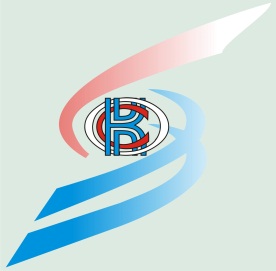 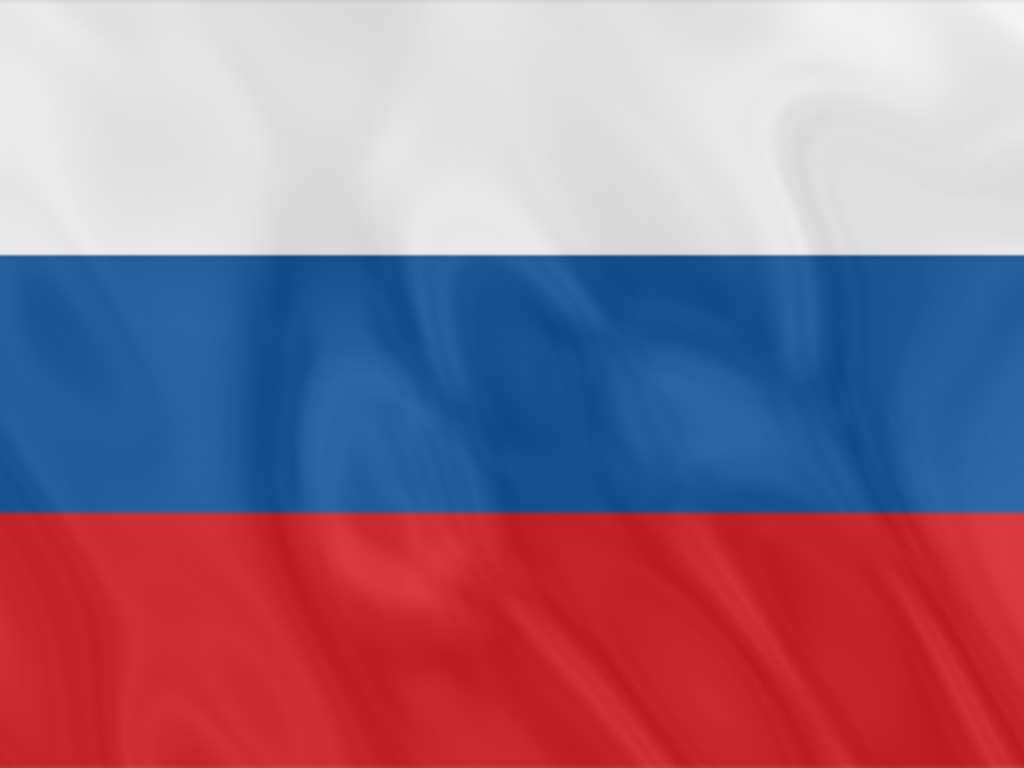 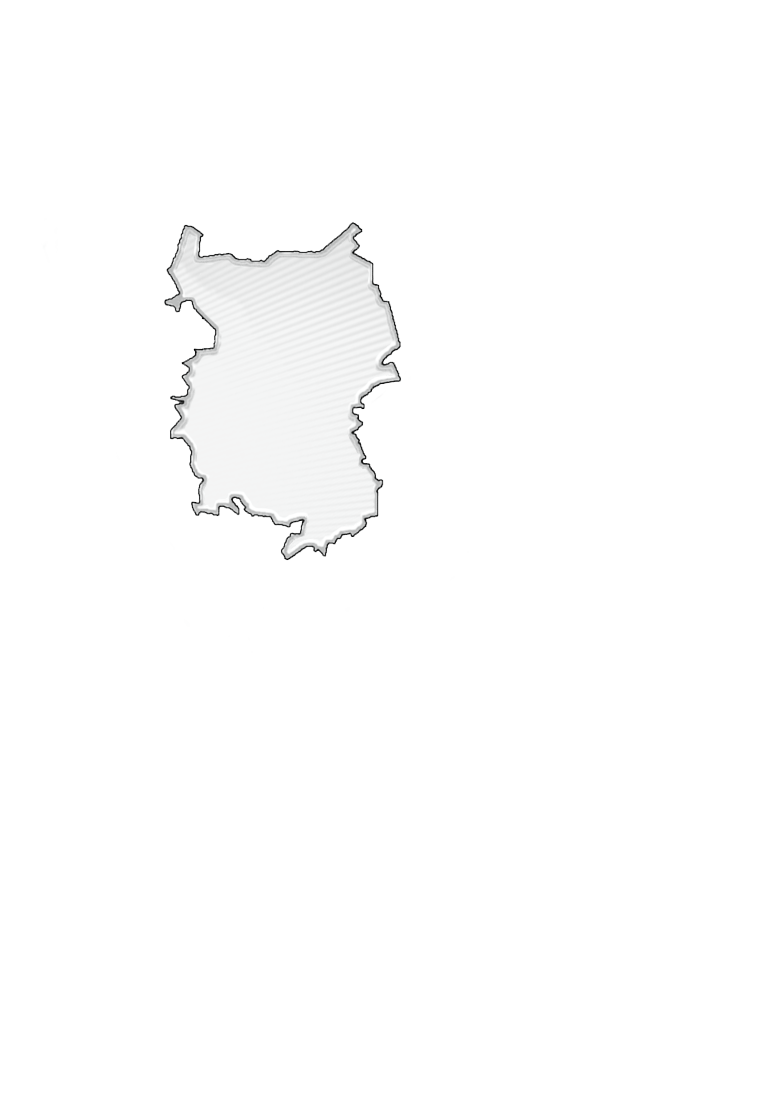 Подготовка издания осуществлялась специалистами Территориального органа Федеральной службы государственной статистики по Омской области.Редакционный Совет:Е.В. Шорина – Председатель редакционного Совета Л.В. Петрова, Н.Д. Фокина,  Е.Н. Олейник, Т.В. Прошутинская, Г.А. Дюбина, Л.Н. Иванова, Н.И. Ильина, С.А. Ладаива, Т.В. Нурманова, Т.В. Опарина, О.Ф. Скворцова, А.В. Цвига, О.Л. Девятирякова.Социально-экономическое положение Омской области за январь-ноябрь 2017 года: Докл. / Омскстат. – Омск, 2017. – 58 с.В докладе представлена официальная статистическая информация о социально-экономическом положении Омской области в январе-ноябре 2017 
года.Материалы доклада освещают положение основных видов экономической деятельности. Публикуются официальные статистические данные по производству товаров и услуг, строительству, сельскому хозяйству, оптовому и потребительскому рынкам, ценам, финансам, рынку труда, уровню жизни населения, демографической ситуации и другим показателям. Начиная с итогов за январь 2017 года, официальная статистическая информация разрабатывается Росстатом на основе новых версий классификаторов: Общероссийского классификатора видов экономической деятельности – 
ОКВЭД2 и Общероссийского классификатора продукции по видам экономической деятельности – ОКПД2. В состав публикуемых таблиц доклада были внесены соответствующие изменения по видам экономической деятельности и видам продукции.Данные по отдельным показателям, по сравнению с опубликованными ранее, уточнены. Значения данных, обозначенные «…», по отдельным показателям в разделе «Финансы», «Рынки товаров и услуг» не публикуются в целях обеспечения конфиденциальности первичных статистических данных, полученных от организаций, в соответствии с Федеральным законом от 29.11.2007 № 282-ФЗ «Об официальном статистическом учете и системе государственной статистики в Российской Федерации» (ст. 4, п. 5; ст. 9, п. 1). Информация о социально-экономическом положении Омской области c итогами за 2013-2016 годы приведена в статистическом сборнике «Омская область в цифрах», c итогами за 2000, 2013-2015 годы – в статистическом сборнике «Омский областной статистический ежегодник, 2016». Сборники размещены в открытом доступе на официальном Интернет-портале Омскстата.СОКРАЩЕНИЯУсловные обозначения:	-	явление отсутствует;	...	данных не имеется;	0,0	небольшая величина.В отдельных случаях незначительные расхождения итогов от суммы
слагаемых объясняются округлением данных.С О Д Е Р Ж А Н И ЕI. ОСНОВНЫЕ ЭКОНОМИЧЕСКИЕ И СОЦИАЛЬНЫЕ ПОКАЗАТЕЛИ   ОМСКОЙ ОБЛАСТИ	4II. ЭКОНОМИЧЕСКАЯ СИТУАЦИЯ В ОМСКОЙ ОБЛАСТИ	61. Производство товаров и услуг	61.1. Промышленное производство	61.2. Сельское и лесное хозяйство	91.2.1. Сельское хозяйство	91.3. Строительство	121.4. Транспорт	142. Рынки товаров и услуг	152.1. Розничная торговля	152.2. Рестораны, кафе, бары	182.3. Рынок платных услуг населению	182.4. Оптовая торговля	193. Характеристика и демография организаций	214. Цены	224.1. Потребительские цены	234.2. Цены производителей	265. Финансы	295.1. Просроченная кредиторская задолженность организаций	29III. СОЦИАЛЬНАЯ СФЕРА	321. Уровень жизни населения	322. Занятость и безработица	40IV. ДЕМОГРАФИЯ	43Методологический комментарий	45I. ОСНОВНЫЕ ЭКОНОМИЧЕСКИЕ И СОЦИАЛЬНЫЕ ПОКАЗАТЕЛИ 
ОМСКОЙ ОБЛАСТИПродолжениеII. ЭКОНОМИЧЕСКАЯ СИТУАЦИЯ В ОМСКОЙ ОБЛАСТИ1. Производство товаров и услуг1.1. Промышленное производствоИндекс промышленного производства1) в ноябре 2017 года по сравнению с соответствующим периодом 2016 года составлял 101,7 процента, в январе-ноябре 2017 года – 104,4 процента.Индекс промышленного производстваИндексы производства по видам экономической деятельностиОбъем отгруженных товаров собственного производства, 
выполненных работ и услуг собственными силами
по видам экономической деятельности
(в действующих ценах)1.2. Сельское и лесное хозяйство1.2.1. Сельское хозяйствоРастениеводствоВ сельскохозяйственных организациях (без субъектов малого предпринимательства) на 1 декабря 2017 года под урожай будущего года озимые культуры посеяны на площади 3,1 тыc. гектаров, из них на зерно – на 2,8 тыс. гектаров, зябь вспахана на площади 286,5 тыс. гектаров.ЖивотноводствоПоголовье крупного рогатого скота в хозяйствах всех категорий на 1 декабря 2017 года, по расчетам, составляло 396,6 тыс. голов (на 1,3% меньше по сравнению с 1 декабря 2016 года), из него коров – 158,7 тыс. голов (на 0,5%), свиней – 480,8 тыс. голов (на 13,7%), овец и коз – 245,3 тыс. голов (на 3,1%), птицы – 7726,9 тыс. голов (на 8,8%).В структуре поголовья скота на хозяйства населения приходилось 39,9 процента поголовья крупного рогатого скота, 29,0 процента свиней, 91,8 процента овец и коз (на 1 декабря 2016 года – 40,8%, 29,3%, 91,8% соответственно).Динамика поголовья скота и птицы в хозяйствах всех категорийВ сельскохозяйственных организациях на 1 декабря 2017 года по сравнению с 1 декабря 2016 года поголовье коров уменьшилось на 2,3 процента, крупного рогатого скота в целом – на 2,2 процента, свиней – на 13,6 процента, птицы – на 10,7 процента.В январе-ноябре 2017 года в хозяйствах всех категорий, по расчетам, произведено скота и птицы на убой (в живом весе) 211,8 тыс. тонн, молока – 589,7 тыс. тонн, яиц – 866,3 млн. штук.Производство основных видов продукции животноводства
в хозяйствах всех категорийВ сельскохозяйственных организациях в январе-ноябре 2017 года по сравнению с январем-ноябрем 2016 года производство молока увеличилось на 5,0 процента, яиц – на 14,6 процента, производство скота и птицы на убой (в живом весе) уменьшилось на 1,1 процента.Надой молока на одну корову в сельскохозяйственных организациях (без субъектов малого предпринимательства) в январе-ноябре 2017 года составлял 4583 килограмма (в январе-ноябре 2016 года – 4191 килограмм), средняя яйценоскость одной курицы-несушки – 277 штук яиц (в январе-ноябре 2016 года – 263 штуки).В январе-ноябре 2017 года по сравнению с январем-ноябрем 2016 года в структуре производства скота и птицы на убой (в живом весе) в сельскохозяйственных организациях, по расчетам, отмечалось увеличение удельного веса производства мяса свиней при снижении доли производства мяса крупного рогатого скота и птицы.Производство основных видов скота и птицы на убой
(в живом весе) в сельскохозяйственных организацияхВ сельскохозяйственных организациях обеспеченность скота кормами на 1 декабря 2017 года в расчете на 1 условную голову скота была ниже на 4,6 процента по сравнению с 1 декабря 2016 года.Наличие кормов в сельскохозяйственных организациях 
(без субъектов малого предпринимательства)1.3. СтроительствоСтроительная деятельность. Объем работ, выполненных по виду экономической деятельности «Строительство»1), в ноябре 2017 года составлял 6070,2 млн. рублей или 84,3 процента к соответствующему периоду предыдущего года, в январе-ноябре 2017 года – 51195,5 млн. рублей или 91,2 процента.Динамика объема работ, выполненных по виду экономической деятельности «Строительство»1)Жилищное строительство. Организациями всех форм собственности и индивидуальными застройщиками в январе-ноябре 2017 года введено в действие 5710 квартир общей площадью 386,9 тыс. кв. метров. Индивидуальными застройщиками введена в действие 941 квартира общей площадью 135,2 тыс. кв. метров. Динамика ввода в действие общей площади жилых домов1.4. ТранспортДинамика грузооборота и пассажирооборота 
автомобильного транспорта
2. Рынки товаров и услуг1)2.1. Розничная торговляОборот розничной торговли в январе-ноябре 2017 года составлял 287860,4 млн. рублей, что в сопоставимых ценах на 7,1 процента больше, чем за соответствующий период 2016 года.Динамика оборота розничной торговлиОборот розничной торговли в январе-ноябре 2017 года на 98,9 процента формировался торгующими организациями и индивидуальными предпринимателями, осуществляющими деятельность вне рынка, доля розничных рынков и ярмарок соответствовала 1,1 процента (в январе-ноябре 2016 года – 99,0% и 1,0% соответственно).Оборот розничной торговли торгующих организаций 
и продажа товаров на розничных рынках и ярмаркахВ январе-ноябре 2017 года в структуре оборота розничной торговли удельный вес пищевых продуктов, включая напитки, и табачных изделий составлял 44,3 процента, непродовольственных товаров – 55,7 процента (в январе-ноябре 2016 года – 46,3% и 53,7% соответственно).Динамика оборота розничной торговли 
пищевыми продуктами, включая напитки, и табачными изделиями и непродовольственными товарами2.2. Рестораны, кафе, бары1)Оборот общественного питания в ноябре 2017 года составлял 1227,3 млн. рублей, что в сопоставимых ценах на 2,0 процента больше, чем в ноябре 2016 года и на 0,7 процента меньше, чем в октябре 2017 года, в январе-ноябре 2017 года – 12962,4 млн. рублей (на 1,4% больше).1) Оборот ресторанов, баров, кафе, столовых при предприятиях и учреждениях, а также организаций, осуществляющих поставку продукции общественного питания. Данные изменены за счет уточнения респондентами ранее предоставленной оперативной информации.2.3. Рынок платных услуг населению1)Объем платных услуг, оказанных населению Омской области в январе-ноябре 2017 года, составлял 84935,2 млн. рублей, что на 1,0 процента больше, чем в январе-ноябре 2016 года. Динамика объема платных услуг2.4. Оптовая торговля Оборот оптовой торговли в январе-ноябре 2017 года составлял 474214,8 млн. рублей, или 104,7 процента к январю-ноябрю 2016 года. На долю субъектов малого предпринимательства приходилось 54,2 процента оборота оптовой торговли.Динамика оборота оптовой торговлиОборот оптовой торговли в январе-ноябре 2017 года на 82,1 процента формировался организациями оптовой торговли, оборот которых составлял 389358,8 млн. рублей, или 103,1 процента к январю-ноябрю 2016 года. 3. Характеристика и демография организацийУчет организаций в составе Статистического регистра Росстата осуществляется органами государственной статистики по сведениям, предоставляемым территориальными органами ФНС России из Единого государственного реестра юридических лиц (ЕГРЮЛ). В соответствии с постановлением Правительства Российской Федерации от 22.12.2011 № 1092 сведения поступают в органы государственной статистики в течение пяти рабочих дней после их включения в ЕГРЮЛ.Распределение организаций, учтенных в составе Статистического регистра Росстата, по видам экономической деятельностина 1 декабря 2017 г.4. ЦеныИндексы цен и тарифов4.1. Потребительские ценыИндекс потребительских цен на товары и услуги в Омской области в ноябре 2017 года по сравнению с предыдущим месяцем составил 100,1 процента, в том числе на продовольственные товары – 99,9 процента, непродовольственные товары – 100,4 процента, услуги – 100,0 процента.Индексы потребительских цен и тарифов на товары и услугиБазовый индекс потребительских цен (БИПЦ), исключающий изменения цен на отдельные товары, подверженные влиянию факторов, которые носят административный, а также сезонный характер, в ноябре 2017 года составил 99,9 процента (в ноябре 2016 г. – 100,3%).Стоимость фиксированного набора потребительских товаров и услуг для межрегиональных сопоставлений покупательной способности населения по Омской области в ноябре 2017 года составила 12705,77 рубля и по сравнению с предыдущим месяцем повысилась на 0,3 процента (в ноябре 2016 г. – на 0,7%).Средний уровень цен на продовольственные товары в ноябре 2017 года снизился на 0,1 процента (в ноябре 2016 г. повысился на 0,8%). Максимальное изменение ценна отдельные продовольственные товарыв ноябре 2017 годаСтоимость условного (минимального) набора продуктов питания по Омской области в конце ноября 2017 года составила 3120,02 рубля и по сравнению с предыдущим месяцем практически не изменилась (в ноябре 2016 г. повысилась на 1,4%).Цены на непродовольственные товары в ноябре 2017 года повысились на 0,4 процента (в ноябре 2016 г. – на 0,5%).Максимальное изменение ценна отдельные непродовольственные товарыв ноябре 2017 годаЦены и тарифы на услуги в ноябре 2017 года практически не изменились (в ноябре 2016 г. снизились на 0,6%).Максимальное изменение цен (тарифов) на отдельные услугив ноябре 2017 годаСредние тарифы на жилищно-коммунальные услугив ноябре 2017 года4.2. Цены производителейИндекс цен производителей промышленных товаров в ноябре 2017 года относительно предыдущего месяца составил 101,1 процента, в том числе индекс цен на продукцию добычи полезных ископаемых – 102,2 процента, обрабатывающих производств – 101,2 процента, обеспечение электрической энергией, газом и паром; кондиционирование воздуха – 99,6 процента.Изменение цен производителей промышленных товаровИндексы цен производителей промышленных товаров
по видам экономической деятельностиПродолжениеИндекс тарифов на грузовые перевозки в среднем по всем видам транспорта в ноябре 2017 года по сравнению с предыдущим месяцем составил 100,0 процента.Индексы тарифов на грузовые перевозки по видам транспорта5. Финансы5.1. Просроченная кредиторская задолженность организаций1)Кредиторская задолженность на конец октября 2017 года составляла 172496,5  млн. рублей, из нее на просроченную приходилось 7,6 процента 
(на конец октября 2016 г. – 6,2%, на конец сентября 2017 года – 7,5%).Просроченная кредиторская задолженность
по видам экономической деятельности
на конец октября 2017 годаIII. СОЦИАЛЬНАЯ СФЕРА1. Уровень жизни населенияОбъем денежных доходов населения в ноябре 2017 года, по предварительным данным, составил 49507,8 млн. рублей и вырос по сравнению с ноябрем 2016 года на 5,2 процента. На покупку товаров и оплату услуг население израсходовало 36594,1 млн. рублей, что на 4,2 процента больше, чем в ноябре 2016 года. На сбережения населением было направлено 3709,4 млн. рублей.Основные показатели, характеризующие уровень жизни населенияРеальные располагаемые денежные доходы (доходы за вычетом обязательных платежей, скорректированные на индекс потребительских цен), по предварительным данным, в ноябре 2017 года по сравнению с соответствующим периодом предыдущего года выросли на 2,2 процента, в январе-ноябре 2017 года – снизились на 4,9 процента.Заработная плата. Среднемесячная  номинальная заработная плата, начисленная работникам за январь-октябрь 2017 года, составляла 29190,7 рубля и по сравнению с соответствующим периодом 2016 года увеличилась на 6,6 процента. Динамика среднемесячной номинальной и реальной 
начисленной заработной платыСреднемесячная номинальная начисленная заработная плата 
по видам экономической деятельности1)Просроченная задолженность по заработной плате в организациях (без субъектов малого предпринимательства) наблюдаемых видов экономической деятельности на 1 декабря 2017 года составляла 12,5 млн. рублей и уменьшилась по сравнению с 1 декабря 2016 года на 7,3 млн. рублей (на 36,7%), по сравнению с 
1 ноября 2017 года – на 0,9 млн. рублей (на 6,4%). Динамика просроченной задолженности по заработной плате1)Из общей суммы просроченной задолженности по заработной плате на 
1 декабря 2017 года 12,2 млн. рублей (97,1%) приходилось на задолженность, образовавшуюся в 2016 году, 0,4 млн. рублей (2,9%) – в 2015 году и ранее.Просроченная задолженность по заработной плате 
по видам экономической деятельностина 1 декабря2. Занятость и безработица Численность рабочей силы (по итогам выборочного обследования рабочей силы в возрасте 15-72 лет) в среднем за сентябрь-ноябрь 2017 года составляла 1029,3 тыс. человек, и по сравнению с соответствующим периодом прошлого года уменьшилась на 18,4 тыс. человек.Численность занятого населения в сентябре-ноябре 2017 года уменьшилась по сравнению с соответствующим периодом прошлого года на 17,1 тыс. человек (на 1,8%), численность безработных (по методологии Международной Организации Труда) уменьшилась на 1,3 тыс. человек (на 1,9%).Динамика численности рабочей силы1) 
Число замещенных рабочих мест  работниками списочного состава, совместителями и лицами, выполнявшими работы по договорам гражданско-правового характера, в организациях (без субъектов малого предпринимательства), средняя численность работников которых превышала 15 человек, в октябре 2017 года составляло 412,9 тыс. человек и было меньше, чем в октябре 2016 года на 6,4 тыс. человек, или на 1,5 процента.Число замещенных рабочих мест в организацияхБезработица (по данным Главного управления государственной службы занятости населения Омской области). Численность незанятых граждан, состоявших на учете в государственных учреждениях службы занятости населения в целях поиска подходящей работы, к концу ноября 2017 года составляла 14,7 тыс. человек, из них статус безработного имели 12,3 тыс. человек.Динамика численности не занятых трудовой деятельностью 
граждан, состоявших на учете в государственных учреждениях 
службы занятости населения IV. ДЕМОГРАФИЯВ январе-октябре 2017 года демографическая ситуация в области характеризовалась следующими данными: Показатели естественного движения населения
в январе-октябреРаспределение умерших по причинам смерти
в январе-октябреОбщие итоги миграцииМетодологический комментарийИндекс производства – относительный показатель, характеризующий изменение масштабов производства в сравниваемых периодах. Различают индивидуальные и сводные индексы производства. Индивидуальные индексы отражают изменение выпуска одного продукта и исчисляются как отношение объемов производства данного вида продукта в натурально-вещественном выражении в сравниваемых периодах. Сводный индекс производства характеризует совокупные изменения производства всех видов продукции и отражает изменение создаваемой в процессе производства стоимости в результате изменения только физического объема производимой продукции. Для исчисления сводного индекса производства индивидуальные индексы по конкретным видам продукции поэтапно агрегируются в индексы по видам деятельности, подгруппам, группам, подклассам, классам, подразделам и разделам ОКВЭД2.Индекс промышленного производства – агрегированный индекс производства по видам деятельности «Добыча полезных ископаемых», «Обрабатывающие производства», «Обеспечение электрической энергией, газом и паром; кондиционирование воздуха», «Водоснабжение; водоотведение, организация сбора и утилизации отходов, деятельность по ликвидации загрязнений» исчисляется на основе данных о динамике производства важнейших товаров-представителей (в натуральном или стоимостном выражении). В качестве весов используется структура валовой добавленной стоимости по видам экономической деятельности 2010 базисного года.Объем отгруженных товаров собственного производства, выполненных работ и услуг собственными силами – стоимость отгруженных или отпущенных в порядке продажи, а также прямого обмена (по договору мены) всех товаров собственного производства, работ и услуг, выполненных (оказанных) собственными силами. Объем отгруженных товаров представляет собой стоимость товаров, которые произведены данным юридическим лицом и фактически отгружены (переданы) в отчетном периоде на сторону (другим юридическим и физическим лицам), включая товары, сданные по акту заказчику на месте, независимо от того, поступили деньги на счет продавца или нет.Объем работ и услуг, выполненных собственными силами, представляет собой стоимость работ и услуг, оказанных (выполненных) организацией другим юридическим и физическим лицам.Данные приводятся в фактических отпускных ценах без налога на добавленную стоимость, акцизов и аналогичных обязательных платежей. Группировки по видам деятельности представляют собой совокупность соответствующих фактических видов деятельности, осуществляемых организациями, независимо от их основного вида деятельности. В категории «сельскохозяйственные организации» показаны данные по хозяйственным товариществам и обществам с ограниченной или дополнительной ответственностью, закрытым и открытым акционерным обществам, производственным кооперативам, унитарным предприятиям, подсобным хозяйствамнесельскохозяйственных организаций и учреждений.К хозяйствам населения относятся личные подсобные и другие индивидуальные хозяйства граждан в сельских и городских поселениях, имеющих земельные участки в садоводческих, огороднических и дачных некоммерческих объединениях.Личное подсобное хозяйство – форма непредпринимательской деятельности по производству и переработке сельскохозяйственной продукции, осуществляемой личным трудом гражданина и членов его семьи в целях удовлетворения личных потребностей на земельном участке, предоставленном или приобретенном для ведения личного подсобного хозяйства. Землепользование хозяйств может состоять из приусадебных и полевых участков.Садоводческое, огородническое или дачное некоммерческое объединение граждан – некоммерческая организация, учрежденная гражданами на добровольческих началах для содействия ее членам в решении общих социально-хозяйственных задач ведения садоводства, огородничества и дачного хозяйства.Крестьянское (фермерское) хозяйство – самостоятельный хозяйствующий субъект, созданный семьей или отдельным гражданином, осуществляющий производство, переработку, хранение и реализацию сельскохозяйственной продукции на основе использования имущества, земельных и других природных ресурсов, находящихся в его частной собственности, пожизненно наследуемом владении или аренде.Индивидуальный предприниматель по сельскохозяйственной деятельности – гражданин (физическое лицо), занимающийся предпринимательской деятельностью, прошедший государственную регистрацию в качестве индивидуального предпринимателя (статья 23 Гражданского Кодекса Российской Федерации) и заявивший в Свидетельстве о государственной регистрации виды деятельности, отнесенные (согласно ОКВЭД) к сельскому хозяйству.Валовой сбор сельскохозяйственных культур включает в себя объем собранной продукции как с основных, так и с повторных и междурядных посевов в сельскохозяйственных организациях, крестьянских (фермерских) хозяйствах, у индивидуальных предпринимателей и в хозяйствах населения.Урожайность сельскохозяйственных культур характеризует средний сбор сельскохозяйственной продукции с единицы убранной площади.Данные о поголовье скота, производстве и реализации основных сельскохозяйственных продуктов по всем сельхозпроизводителям определяются: по сельскохозяйственным организациям – на основании сведений форм федерального статистического наблюдения (по субъектам малого предпринимательства – с применением выборочного метода наблюдения); по хозяйствам населения, крестьянским (фермерским) хозяйствам и индивидуальным предпринимателям – по материалам выборочных обследований.Поголовье скота и птицы включает поголовье всех возрастных групп соответствующего вида сельскохозяйственных животных.Производство cкота и птицы на убой (в живом весе) – показатель, характеризующий результат использования скота и птицы для забоя на мясо.Общий объем производства скота и птицы на убой включает как проданные скот и птицу, подлежащие забою, так и забитые в сельскохозяйственных организациях, крестьянских (фермерских) хозяйствах, у индивидуальных предпринимателей и в хозяйствах населения.Производство молока характеризуется фактически надоенным сырым коровьим, козьим и кобыльим молоком, независимо от того, было ли оно реализовано или потреблено в хозяйстве на выпойку молодняка. Молоко, высосанное молодняком при подсосном его содержании, в продукцию не включается и не учитывается при определении средних удоев.При расчете среднего годового надоя молока на одну корову производство молока, полученного от коров молочного стада, делится на их среднее поголовье.Производство яиц включает их сбор от всех видов сельскохозяйственной птицы, в том числе и яйца, пошедшие на воспроизводство птицы (инкубация и др.).Объем работ, выполненных по виду деятельности «строительство» - это работы, выполненные организациями собственными силами по виду деятельности «строительство» на основании договоров и (или) контрактов, заключаемых с заказчиками. В стоимость этих работ включаются работы по строительству новых объектов, капитальному и текущему ремонту, реконструкции, модернизации жилых и нежилых зданий и инженерных сооружений. Данные приводятся с учетом объемов, выполненных субъектами малого предпринимательства, организациями министерств и ведомств, имеющих воинские подразделения, и объемов скрытой и неформальной деятельности в строительстве.Общая площадь жилых домов состоит из жилой площади и площади подсобных (вспомогательных) помещений в квартирных домах и общежитиях постоянного типа, в домах для инвалидов и престарелых, спальных помещений детских домов и школ-интернатов. К площадям подсобных (вспомогательных) помещений квартир относится площадь кухонь, внутриквартирных коридоров, ванных, душевых, туалетов, кладовых, встроенных шкафов, а также отапливаемых и пригодных для проживания мансард, мезонинов, веранд и террас. В общежитиях к подсобным (вспомогательным) помещениям также относятся помещения культурно-бытового назначения и медицинского обслуживания. Площадь лоджий, балконов, холодных веранд, террас, кладовых включается в общую площадь с установленными понижающими коэффициентами.В данные об общем числе построенных квартир включены квартиры в жилых домах квартирного и гостиничного типа и общежитиях, построенных в городских поселениях и сельской местности организациями всех форм собственности и индивидуальными застройщиками. Грузооборот автомобильного транспорта – объем работы автомобильного транспорта по перевозкам грузов. Единицей измерения является тонно-километр. Определяется умножением веса перевезенного груза (включая груз, перевезенный на автоприцепах) за каждую ездку в тоннах на расстояние ездки в километрах с последующим суммированием произведений по всем ездкам.Пассажирооборот автомобильного транспорта – объем работы автомобильного транспорта по перевозкам пассажиров. Единицей измерения является пассажиро-километр. Определяется суммированием произведений количества пассажиров по каждой позиции перевозки на расстояние перевозки. Оборот розничной торговли – выручка от продажи товаров населению для личного потребления или использования в домашнем хозяйстве за наличный расчет или оплаченных по кредитным карточкам, расчетным чекам банков, по перечислениям со счетов вкладчиков, по поручению физического лица без открытия счета, посредством  платежных карт (электронных денег).Стоимость товаров, проданных (отпущенных) отдельным категориям населения со скидкой, или полностью оплаченных органами социальной защиты, включается в оборот розничной торговли в полном объеме. В оборот розничной торговли не включается стоимость товаров, проданных (отпущенных) из розничной торговой сети юридическим лицам (в том числе организациям социальной сферы, спецпотребителям и т.п.) и индивидуальным предпринимателям, и оборот общественного питания.Под торговой сетью, в соответствии с п. 8 статьи 2 Федерального закона от 28 декабря 2009 г. № 381-ФЗ «Об основах государственного регулирования торговой деятельности в Российской Федерации», понимается совокупность двух и более торговых объектов, которые находятся под общим управлением, или совокупность двух и более торговых объектов, которые используются под единым коммерческим обозначением или иным средством индивидуализации. Информация по розничным торговым сетям формируется на основе их перечня, составленного органами государственной власти субъектов Российской Федерации.Информация о качестве товаров, поступивших на потребительский рынок приводится на основании материалов о результатах контрольно-надзорных мероприятий, проводимых органами Роспотребнадзора. Объектами контроля являются юридические лица и индивидуальные предприниматели, осуществляющие торговую деятельность без образования юридического лица, реализующие товары в предприятиях розничной торговли, кроме рынков.Оборот общественного питания – выручка от продажи собственной кулинарной продукции и покупных товаров без кулинарной обработки населению для потребления, главным образом, на месте, а также организациям и индивидуальным предпринимателям для организации питания различных контингентов населения.В оборот общественного питания включается стоимость кулинарной продукции и покупных товаров, отпущенных: работникам организаций с последующим удержанием из заработной платы; на дом по заказам населению; на рабочие места по заказам организаций и индивидуальных предпринимателей; транспортным организациям в пути следования сухопутного, воздушного, водного транспорта; для обслуживания приемов, банкетов и т. п.; организациями общественного питания организациям социальной сферы (школам, больницам, санаториям, домам престарелых и т.п.) в объеме фактической стоимости питания; по абонементам, талонам и т. п. в объеме фактической стоимости питания; стоимость питания в учебных учреждениях, в том числе представляемого для отдельных категорий учащихся на льготной основе за счет средств бюджета, включается в объеме фактической стоимости питания.Оборот розничной торговли (оборот общественного питания) включает данные как по организациям, для которых эта деятельность является основной, так и по организациям других видов деятельности, осуществляющим продажу населению товаров (кулинарной продукции) через собственные торговые заведения (заведения общественного питания) или с оплатой через свою кассу. Оборот розничной торговли также включает стоимость товаров, проданных населению индивидуальными предпринимателями и физическими лицами на розничных рынках и ярмарках.Оборот розничной торговли (оборот общественного питания) формируется по данным сплошного федерального статистического наблюдения за организациями, не относящимися к субъектам малого предпринимательства, которые проводятся с месячной периодичностью, ежеквартальных выборочных обследований малых предприятий розничной торговли (за исключением микропредприятий), розничных рынков, а также ежегодных выборочных обследований индивидуальных предпринимателей и микропредприятий с распространением полученных данных на генеральную совокупность объектов наблюдения.Оборот розничной торговли (общественного питания) приводится в фактических продажных ценах, включающих наценку, налог на добавленную стоимость и аналогичные обязательные платежи.Динамика оборота розничной торговли (общественного питания) определяется путем сопоставления величины оборота в сравниваемых периодах в сопоставимых ценах.Динамику оборота розничной торговли характеризует индекс физического объема, который определяется путем сопоставления величины оборота в сравниваемых периодах в сопоставимых ценах.В соответствии с требованиями системы национальных счетов оборот розничной торговли и общественного питания организаций досчитываются на объемы деятельности, не наблюдаемой прямыми статистическими методами.Объем платных услуг населению отражает объем потребления гражданами различных видов услуг, оказанных им за плату. Он представляет собой денежный эквивалент объема услуг, оказанных резидентами российской экономики (юридическими лицами и гражданами, занимающимися предпринимательской деятельностью без образования юридического лица) гражданам Российской Федерации, а также гражданам других государств (нерезидентам), потребляющим те или иные услуги на территории Российской Федерации.Этот показатель формируется в соответствии с методологией формирования официальной статистической информации об объеме платных услуг населению, утвержденной приказом Росстата от 26.06.2013 № 234 и введенной в действие с 1 января 2014 года, на основании данных форм федерального статистического наблюдения и оценки ненаблюдаемой деятельности на рынке услуг.Оборот оптовой торговли – стоимость отгруженных товаров, приобретенных ранее на стороне в целях перепродажи юридическим лицам и индивидуальным предпринимателям для профессионального использования (переработки или дальнейшей продажи). Оборот оптовой торговли приводится в фактических продажных ценах, включающих торговую наценку, налог на добавленную стоимость, акциз, экспортную пошлину, таможенные сборы и аналогичные обязательные платежи.Сумма вознаграждения комиссионеров (поверенных, агентов) отражается по фактической стоимости, включая НДС.Оборот оптовой торговли включает данные по организациям с основным видом экономической деятельности «оптовая торговля, включая торговлю через агентов, кроме торговли автотранспортными средствами и мотоциклами» и по организациям других видов деятельности, осуществляющих оптовую торговлю.Оборот оптовой торговли формируется по данным сплошного федерального статистического наблюдения за организациями (предприятиями), не относящимися к субъектам малого предпринимательства, выборочного обследования малых предприятий оптовой торговли (кроме микропредприятий), которые проводятся с месячной периодичностью, ежеквартальных выборочных обследований малых предприятий всех видов деятельности (кроме микропредприятий), а также ежегодных выборочных обследований микропредприятий и индивидуальных предпринимателей с распространением полученных по выборочным обследованиям данных на генеральную совокупность объектов наблюдения. Микропредприятия – малые предприятия со средней численностью работников до 15 человек включительно и предельной выручкой от реализации товаров (работ, услуг) за предыдущий год (без НДС) – до 120 млн. рублей.Кроме того, в соответствии с требованиями системы национальных счетов оборот оптовой торговли досчитывается на объемы скрытой деятельности.Объемы оборота оптовой торговли ежеквартально уточняются по результатам выборочного обследования малых организаций.Статистический регистр Росстата – представляет собой генеральную совокупность объектов федерального статистического наблюдения, в которую включены юридические лица и индивидуальные предприниматели, прошедшие государственную регистрацию на территории Российской Федерации, организации, созданные в установленном законодательством Российской Федерации порядке, другие типы единиц, являющиеся объектами федерального статистического наблюдения. Экономическая деятельность имеет место тогда, когда ресурсы (оборудование, рабочая сила, технологии, сырье, материалы, энергия, информационные ресурсы) объединяются в производственный процесс, имеющий целью производство продукции (оказание услуг). Экономическая деятельность характеризуется затратами на производство, процессом производства и выпуском продукции (оказанием услуг). Распределение учтенных в Статистическом регистре Росстата осуществляется по приоритетному виду экономической деятельности, заявленному хозяйствующим субъектом при обращении в регистрирующий орган.Индекс потребительских цен на товары и услуги характеризует изменение во времени общего уровня цен на товары и услуги, приобретаемые населением для непроизводственного потребления. Он измеряет отношение стоимости фиксированного набора товаров и услуг в текущем периоде к его стоимости в базисном периоде.Расчет индекса потребительских цен производится ежемесячно на базе статистических данных, полученных в результате наблюдения за уровнем и динамикой цен в регионе по выборочной сети организаций торговли и услуг всех форм собственности, а также в местах реализации товаров и предоставления услуг физическими лицами. В набор товаров и услуг, разработанный для наблюдения за ценами, репрезентативно включено 504 товара (услуги) – представителей. Отбор товаров и услуг произведен с учетом их относительной важности для потребления населением, представительности с точки зрения отражения динамики цен на однородные товары, устойчивого наличия их в продаже.Стоимость фиксированного набора потребительских товаров и услуг для межрегиональных сопоставлений покупательной способности исчисляется на основе единых объемов потребления, средних цен по России и ее субъектам. Состав набора утверждается правовым актом Росстата и размещается на его официальном сайте. В состав набора включены 83 наименования товаров и услуг, в том числе 30 видов продовольственных товаров, 41 вид непродовольственных товаров и 12 видов услуг. Данные о стоимости набора приведены в расчете на одного человека в месяц.Стоимость условного (минимального) набора продуктов питания отражает межрегиональную дифференциацию уровней потребительских цен на продукты питания, входящие в него. Рассчитывается на основе единых, установленных в целом по Российской Федерации, условных объемов потребления продуктов питания и средних потребительских цен на них по субъектам Российской Федерации. В состав минимального набора продуктов питания включено 33 наименования продовольственных товаров. Данные о стоимости набора приведены в расчете на одного человека в месяц.Базовый индекс потребительских цен (БИПЦ) рассчитывается на основании набора потребительских товаров и услуг, используемого для расчета сводного индекса потребительских цен, за исключением отдельных товарных групп и видов товаров и услуг, цены на которые в основной массе регулируются на федеральном и региональном уровнях, а также в значительной степени подвержены воздействию сезонного фактора.Индекс цен производителей промышленных товаров рассчитывается на основе зарегистрированных цен на товары (услуги) – представители в базовых организациях по видам экономической деятельности. Цены производителей представляют собой фактически сложившиеся на момент регистрации цены на произведенные в отчетном периоде товары (оказанные услуги), предназначенные для реализации на внутрироссийский рынок и на экспорт (без косвенных товарных налогов – налога на добавленную стоимость, акциза и других налогов не входящих в себестоимость, без стоимости транспортировки до потребителя).Рассчитанные по товарам (услугам) - представителям индексы цен производителей последовательно агрегируются в индексы цен соответствующих видов, групп, классов, разделов экономической деятельности. В качестве весов используются данные об объеме производства в стоимостном выражении за базисный период.Индекс цен производителей сельскохозяйственной продукции исчисляется на основании регистрации в отобранных для наблюдения сельскохозяйственных организациях цен на основные виды товаров-представителей, реализуемых заготовительным, перерабатывающим организациям, на рынке, через собственную торговую сеть, населению непосредственно с транспортных средств, на ярмарках, биржах, аукционах, организациям, коммерческим структурам и т.п. Цены производителей сельскохозяйственной продукции приводятся с учетом надбавок и скидок за качество реализованной продукции без расходов на транспортировку, экспедирование, погрузку и разгрузку продукции, а также без налога на добавленную стоимость.Сводный индекс цен на продукцию (затраты, услуги) инвестиционного назначения рассчитывается как агрегированный показатель из индексов цен производителей на строительную продукцию, приобретения машин и оборудования инвестиционного назначения и на прочую продукцию (затраты, услуги) инвестиционного назначения, взвешенных по доле этих элементов в общем объеме инвестиций в основной капитал.Индекс цен производителей на строительную продукцию формируется из индексов цен на строительно-монтажные работы и на прочие затраты, включенные в сводный сметный расчет строительства, взвешенных по доле этих элементов в общем объеме инвестиций в жилища, здания и сооружения. Расчет индекса цен на строительно-монтажные работы проводится на основе данных формы отчетности о ценах на материалы, детали и конструкции, приобретенные базовыми подрядными организациями, а также на базе технологических моделей, разработанных по видам экономической деятельности с учетом территориальных особенностей строительства.Индексы тарифов на грузовые перевозки характеризуют изменение фактически действующих тарифов на грузовые перевозки за отчетный период без учета изменения за этот период структуры перевезенных грузов по разнообразным признакам: по виду и размеру отправки груза, скорости доставки, расстоянию перевозки, территории перевозки, типу подвижного состава, степени использования его грузоподъемности и др.Сводный индекс тарифов на грузовые перевозки всеми видами транспорта рассчитывается исходя из индексов тарифов на перевозку грузов отдельными видами транспорта (трубопроводным, внутренним водным, автомобильным), взвешенных на объемы доходов от перевозки грузов соответствующими видами транспорта за базисный период. По каждому виду транспорта регистрируются тарифы на услуги-представители. За услугу-представитель принимается перевозка одной тонны массового груза определенным видом транспорта на фиксированное расстояние. Регистрация тарифов осуществляется в выборочной совокупности транспортных организаций.Кредиторская задолженность – задолженность по расчетам с поставщиками и подрядчиками за поступившие материальные ценности, выполненные работы и оказанные услуги, в том числе задолженность, обеспеченная векселями выданными; задолженность по расчетам с дочерними и зависимыми обществами по всем видам операций; с рабочими и служащими по оплате труда, представляющая собой начисленные, но не выплаченные суммы оплаты труда; задолженность по отчислениям на государственное социальное страхование, пенсионное обеспечение и медицинское страхование работников организации, задолженность по всем видам платежей в бюджет и внебюджетные фонды; задолженность организации по платежам по обязательному и добровольному страхованию имущества и работников организации и другим видам страхования, в которых организация является страхователем; авансы полученные, включающие сумму полученных авансов от сторонних организаций по предстоящим расчетам по заключенным договорам, а также штрафы, пени и неустойки, признанные организацией или по которым получены решения суда (арбитражного суда) или другого органа, имеющего в соответствии с законодательством Российской Федерации право на принятие решения об их взыскании, и отнесенные на финансовые результаты организации, непогашенные суммы заемных средств, подлежащие погашению в соответствии с договорами.Просроченная задолженность – задолженность, не погашенная в сроки, установленные договором.Располагаемые денежные доходы – денежные доходы за вычетом обязательных платежей и взносов.Реальные располагаемые денежные доходы населения определяются исходя из денежных доходов текущего периода за минусом обязательных платежей и взносов, скорректированных на индекс потребительских цен. Среднедушевые денежные доходы исчисляются делением общей суммы денежных доходов за отчетный период на численность населения. Среднемесячная номинальная начисленная заработная плата работников – величина заработной платы с учетом налогов и других удержаний в соответствии с законодательством Российской Федерации, выраженная в денежных единицах.Среднемесячная номинальная начисленная заработная плата работников в целом по России и субъектам Российской Федерации рассчитывается делением фонда начисленной заработной платы работников списочного и несписочного состава, а также внешних совместителей на среднесписочную численность работников и на количество месяцев в отчетном периоде.Среднемесячная номинальная начисленная заработная плата работников по видам экономической деятельности рассчитывается делением фонда начисленной заработной платы работников списочного состава и внешних совместителей на среднесписочную численность работников и на количество месяцев в отчетном периоде.Реальная начисленная заработная плата характеризует покупательную способность заработной платы в отчетном периоде в связи с изменением цен на потребительские товары и услуги по сравнению с базисным периодом. Для этого рассчитывается индекс реальной начисленной заработной платы путем деления индекса номинальной начисленной заработной платы на индекс потребительских цен за один и тот же временной период.Просроченной задолженностью по заработной плате считаются фактически начисленные работникам суммы заработной платы, но не выплаченные в срок, установленный коллективным договором или договором на расчетно-кассовое обслуживание, заключенным с банком, включая переходящие остатки задолженности, не погашенные на отчетную дату (с учетом налогов и других удержаний в соответствии с законодательством Российской Федерации). Число дней задержки считается со следующего дня после истечения этого срока. В сумму просроченной задолженности по заработной плате не включается задолженность, приходящиеся на внутримесячные даты (аванс). В эту сумму не включается также сумма задолженности за какой-либо период времени по налогу на доходы физических лиц, если задолженность организации по заработной плате перед работниками ликвидирована.Просроченная задолженность по заработной плате из-за несвоевременного получения денежных средств из бюджетов всех уровней – задолженность по заработной плате работникам коммерческих и некоммерческих организаций независимо от статей бюджетного финансирования, включая суммы, приходящиеся на оплату труда работникам за выполнение государственных заказов, целевых производственных программ. Рабочая сила – лица в возрасте 15-72 лет, которые в рассматриваемый период считаются занятыми или безработными.Занятые в экономике – лица, которые в рассматриваемый период (обследуемую неделю): выполняли оплачиваемую работу (хотя бы один час в неделю) по найму, а также приносящую доход работу не по найму как с привлечением, так и без привлечения наемных работников;выполняли работу в качестве помогающих на предприятии или в собственном деле, принадлежащем кому-либо из родственников;временно отсутствовали на работе из-за болезни, ухода за больными, ежегодного отпуска или выходных дней, обучения, учебного отпуска, отпуска без сохранения заработной платы (продолжительностью менее 6 месяцев), простоя, отпуска по беременности и родам, по уходу за ребенком до достижения им возраста 1,5 лет, забастовки, других подобных причин.Занятыми экономической деятельностью также считаются лица, занятые в домашнем хозяйстве производством продукции сельского, лесного хозяйства, охоты, рыболовства и ее переработкой с целью продажи или обмена. К безработным (в соответствии со стандартами Международной Организации Труда - МОТ) относятся лица в возрасте 15-72 лет, которые в рассматриваемый период удовлетворяли одновременно следующим критериям:не имели работы (доходного занятия); занимались поиском работы, т.е. обращались в государственную или коммерческую службы занятости, использовали или помещали объявления в СМИ, интернет, непосредственно обращались к администрации организации или работодателю, использовали личные связи или предпринимали шаги к организации собственного дела; были готовы приступить к работе в течение обследуемой недели. Обучающиеся в общеобразовательных организациях, пенсионеры и инвалиды учитываются в качестве безработных, если они не имеют работы, занимаются поиском работы и готовы приступить к ней.Уровень занятости – отношение численности занятого населения определенной возрастной группы к общей численности населения соответствующей возрастной группы, рассчитанное в процентах.Уровень безработицы – отношение численности безработных к численности рабочей силы, рассчитанное в процентах. Информация о численности рабочей силы, занятых в экономике и общей численности безработных (применительно к стандартам МОТ) подготавливается по материалам выборочных обследований рабочей силы. Обследование проводится с ежемесячной периодичностью на основе выборочного метода наблюдения с последующим распространением итогов на всю численность населения обследуемого возраста. В целях повышения репрезентативности данных о рабочей силе показатели занятости и безработицы по субъектам Российской Федерации формируются в среднем за три последних месяца.Безработные, зарегистрированные в государственных учреждениях службы занятости населения, – трудоспособные граждане, не имеющие работы и заработка (трудового дохода), проживающие на территории Российской Федерации, зарегистрированные в государственных учреждениях службы занятости населения по месту жительства в целях поиска подходящей работы, ищущие работу и готовые приступить к ней.Безработными в соответствии с законодательством Российской Федерации о занятости населения не могут быть признаны граждане:не достигшие 16-летнего возраста;которым в соответствии с законодательством Российской Федерации назначена трудовая пенсия по старости (по возрасту), в том числе досрочно, за выслугу лет;отказавшиеся в течение 10 дней со дня их регистрации в органах службы занятости от двух вариантов подходящей работы, включая работы временного характера, а впервые ищущие работу и при этом не имеющие профессии (специальности) - в случае двух отказов от получения профессиональной подготовки или от предложенной оплачиваемой работы, включая работу временного характера. Гражданину не может быть предложена одна и та же работа (одно и тоже место учебы) дважды;не явившиеся без уважительной причины в течение 10 дней со дня регистрации в целях поиска подходящей работы в органы службы занятости для предложения им подходящей работы, а также не явившиеся в срок, установленный им для регистрации в качестве безработного;осужденные по решению суда к исправительным работам без лишения свободы, а также к наказанию в виде лишения свободы;представившие документы, содержащие заведомо ложные сведения об отсутствии работы и заработка, а также представившие другие недостоверные данные для признания их безработными.Число замещенных рабочих мест определяется суммированием среднесписочной численности работников, средней численности внешних совместителей и средней численности работников, выполнявших работы по договорам гражданско-правового характера. В случае если работник работал в нескольких организациях и, следовательно, имел несколько рабочих мест, то он будет учтен столько раз, сколько рабочих мест он имел.Среднесписочная численность работников за месяц исчисляется путем суммирования списочной численности работников за каждый календарный день месяца, т.е. с 1 по 30 или 31 число (для февраля – по 28 или 29 число), включая праздничные (нерабочие) и выходные дни, и деления полученной суммы на число календарных дней месяца.Расчет среднесписочной численности работников производится на основании ежедневного учета списочной численности работников, которая должна уточняться в соответствии с приказами о приеме, переводе работников на другую работу и прекращении трудового договора (контракта).При определении среднесписочной численности работников некоторые работники списочной численности не включаются в среднесписочную численность. К таким работникам относятся:женщины, находившиеся в отпусках по беременности и родам, лица, находившиеся в отпусках в связи с усыновлением новорожденного ребенка непосредственно из родильного дома, а также в дополнительном отпуске по уходу за ребенком;работники, обучающиеся в образовательных учреждениях и находившиеся в дополнительном отпуске без сохранения заработной платы, а также поступающие в образовательные учреждения, находившиеся в отпуске без сохранения заработной платы для сдачи вступительных экзаменов, в соответствии с законодательством Российской Федерации.В разделе демография приведены данные о рождаемости, смертности, браках, разводах, а также о миграционных процессах.Сведения о рождениях, смертях, браках, разводах основаны на разработке статистических данных, содержащихся в формах федерального статистического наблюдения № 1-РОД «Сведения о родившихся», № 1-У «Сведения об умерших», № БР «Сведения о числе зарегистрированных браков», № РЗ «Сведения о зарегистрированных разводах». Сведения представляются органами записи актов гражданского состояния (ЗАГС) ежемесячно. В числе родившихся учитываются только родившиеся живыми.Естественный прирост (убыль) населения – абсолютная величина разности между числами родившихся и умерших за определенный промежуток времени. Его величина может быть как положительной, так и отрицательной. Общие коэффициенты рождаемости и смертности рассчитываются как отношение соответственно числа родившихся живыми и числа умерших за период к средней численности населения. Исчисляются в промилле (на 1000 человек населения).Коэффициент естественного прироста (убыли) получен как разность общих коэффициентов рождаемости и смертности. Исчисляется в промилле.Коэффициент младенческой смертности исчисляется как сумма двух составляющих, первая из которых – отношение числа умерших в возрасте до одного года из поколения родившихся в том году, для которого исчисляется коэффициент, к общему числу родившихся в том же году; а вторая – отношение числа умерших в возрасте до одного года из поколения родившихся в предыдущем году, к общему числу родившихся в предыдущем году. Исчисляется в промилле (на 1000 родившихся живыми).Источником информации о причинах смерти являются записи в медицинских свидетельствах о смерти, составляемых врачом относительно заболевания, несчастного случая, убийства, самоубийства и другого внешнего воздействия, послуживших причиной смерти. Разработка данных по причинам смерти производится в соответствии с Международной статистической классификацией болезней и проблем, связанных со здоровьем, Х пересмотра.Общие коэффициенты брачности и разводимости вычисляются как отношение соответственно числа заключенных и расторгнутых браков за период к средней численности населения. Исчисляются в промилле (на 1000 человек населения).Данные о миграции населения получены в результате разработки поступающих от территориальных органов Управления по вопросам миграции УМВД России по Омской области первичных документов статистического учета прибытия и выбытия (форма № 12П, форма № 12В), которые составляются при регистрации или снятии с регистрационного учета населения по месту жительства и по месту пребывания на срок 9 месяцев и более.Формирование числа выбывших осуществляется автоматически в процессе электронной обработки данных о миграции населения при перемещениях в пределах Российской Федерации, а также по истечении срока пребывания у мигрантов независимо от места прежнего жительства.Миграционный прирост рассчитывается как разность чисел прибывших и выбывших.Общий объем миграции определяется как сумма числа прибывших (прибытий) и числа выбывших (выбытий).Коэффициенты миграции вычисляются аналогично коэффициентам естественного движения населения.СОЦИАЛЬНО - ЭКОНОМИЧЕСКОЕ ПОЛОЖЕНИЕ ОМСКОЙ ОБЛАСТИ ЗА ЯНВАРЬ-НОЯБРЬ 2017 ГОДАДокладОтветственный за выпуск:Н.И. ИльинаКомпьютерная верстка ОмскстатаО.Л. ДевятиряковаПри использовании информации ссылка 
на данный источник обязательна.Перепечатке и размножению не подлежит.В соответствии с законодательством Российской Федерации исключительные права на настоящее издание принадлежат Омскстату.----------------------------------------------------- га –гектаркв. метр –квадратный метр ц – центнертыс. –тысяча, тысячи (после цифрового обозначения) т-км –тонно-километрмлн. –миллион (после цифрового обозначения) пасс.-км –пассажиро-километрНоябрь
2017 г.Ноябрь
2017 г.
в % к
ноябрю
2016 г.Январь-ноябрь
2017 г.Январь-ноябрь
2017 г.
в % к
январю-ноябрю
2016 г.Справочноянварь-
ноябрь
2016 г.
в % к 
январю-ноябрю
2015 г.А12345Индекс промышленного 
производства1)-101,7-104,495,2Отгружено товаров собственного производства, выполнено работ и услуг собственными силами по видам деятельности, млн. рублей Добыча полезных ископаемых23697,7293793,4-Обрабатывающие 
производства5766993,0710768111,5-Обеспечение электрической энергией, газом и паром; 
кондиционирование воздуха5618101,944878103,7-Водоснабжение; водоотведение, организация сбора и 
утилизации отходов, 
деятельность по ликвидации загрязнений714110,77262101,6-Объем работ, выполненных по 
виду деятельности «Строительство», млн. рублей2)6070,284,351195,591,292,1Ввод в действие жилых домов, 
тыс. кв. метров общей площади45,643,0386,961,4105,7Производство продукции животноводства в хозяйствах всех категорий, тыс. тоннскот и птица на убой 
(в живом весе)27,791,1211,896,2103,0молоко41,1106,8589,798,890,0яйца, млн. штук70,3107,3866,3110,299,8Коммерческий грузооборот автомобильного транспорта, 
тыс. т-км3)24843,193,0293756,8110,378,1Оборот розничной торговли, 
млн. рублей26463,1103,5287860,4107,189,7Объем платных услуг 
населению, млн. рублей8217,399,984935,2101,098,0Индекс потребительских цен на 
товары и услуги, %100,14)101,1-100,85)104,26)Индекс цен производителей 
промышленных товаров, %7)101,14)115,5-114,25)106,46)А12345Среднесписочная численность 
работников организаций, 
тыс. человек (октябрь, январь-октябрь соответственно)549,298,88)553,699,19)97,510) Общая численность безработных, тыс. человек68,811)98,112)71,295,0105,7Численность безработных граждан, зарегистрированных в государственных учреждениях службы занятости населения, 
тыс. человек12,313)99,014)12,615)98,1104,0Реальные располагаемые денежные доходы населения, %16)-102,2-95,192,2Среднемесячная начисленная 
заработная плата (октябрь, январь-октябрь соответственно)номинальная, рублей30340,8109,38)29190,7106,69)105,110)реальная, % -107,88)-103,69)99,010)1) По видам экономической деятельности «Добыча полезных ископаемых», «Обрабатывающие производства», «Обеспечение электрической энергией, газом и паром; кондиционирование воздуха», «Водоснабжение; водоотведение, организация сбора и утилизации отходов, деятельность по ликвидации загрязнений».2) Включая объем работ, не наблюдаемых прямыми статистическими методами. 3) По организациям (без субъектов малого предпринимательства), средняя численность работников которых превышала 15 человек.4) Ноябрь 2017 года в процентах к октябрю 2017 года.5) Ноябрь 2017 года в процентах к декабрю 2016 года.6) Ноябрь 2016 года в процентах к декабрю 2015 года.7) Индекс цен производителей промышленных товаров, реализуемых на внутрироссийский рынок и на экспорт по видам экономической деятельности «Добыча полезных ископаемых», «Обрабатывающие производства», «Обеспечение электрической энергией, газом и паром; кондиционирование воздуха», «Водоснабжение; водоотведение, организация сбора и утилизации отходов, деятельность по ликвидации загрязнений».8) Октябрь 2017 года в процентах к октябрю 2016 года.9) Январь-октябрь 2017 года в процентах к январю-октябрю 2016 года.10) Январь-октябрь 2016 года в процентах к январю-октябрю 2015 года.11) Данные приведены в среднем за сентябрь-ноябрь 2017 года.12) Данные за сентябрь-ноябрь 2017 года в процентах к данным за сентябрь-ноябрь 2016 года.13) Данные на конец ноября 2017 года.14) Данные на конец ноября 2017 года в процентах к концу ноября 2016 года.15) В среднем за период.16) Предварительные данные.1) По видам экономической деятельности «Добыча полезных ископаемых», «Обрабатывающие производства», «Обеспечение электрической энергией, газом и паром; кондиционирование воздуха», «Водоснабжение; водоотведение, организация сбора и утилизации отходов, деятельность по ликвидации загрязнений».2) Включая объем работ, не наблюдаемых прямыми статистическими методами. 3) По организациям (без субъектов малого предпринимательства), средняя численность работников которых превышала 15 человек.4) Ноябрь 2017 года в процентах к октябрю 2017 года.5) Ноябрь 2017 года в процентах к декабрю 2016 года.6) Ноябрь 2016 года в процентах к декабрю 2015 года.7) Индекс цен производителей промышленных товаров, реализуемых на внутрироссийский рынок и на экспорт по видам экономической деятельности «Добыча полезных ископаемых», «Обрабатывающие производства», «Обеспечение электрической энергией, газом и паром; кондиционирование воздуха», «Водоснабжение; водоотведение, организация сбора и утилизации отходов, деятельность по ликвидации загрязнений».8) Октябрь 2017 года в процентах к октябрю 2016 года.9) Январь-октябрь 2017 года в процентах к январю-октябрю 2016 года.10) Январь-октябрь 2016 года в процентах к январю-октябрю 2015 года.11) Данные приведены в среднем за сентябрь-ноябрь 2017 года.12) Данные за сентябрь-ноябрь 2017 года в процентах к данным за сентябрь-ноябрь 2016 года.13) Данные на конец ноября 2017 года.14) Данные на конец ноября 2017 года в процентах к концу ноября 2016 года.15) В среднем за период.16) Предварительные данные.1) По видам экономической деятельности «Добыча полезных ископаемых», «Обрабатывающие производства», «Обеспечение электрической энергией, газом и паром; кондиционирование воздуха», «Водоснабжение; водоотведение, организация сбора и утилизации отходов, деятельность по ликвидации загрязнений».2) Включая объем работ, не наблюдаемых прямыми статистическими методами. 3) По организациям (без субъектов малого предпринимательства), средняя численность работников которых превышала 15 человек.4) Ноябрь 2017 года в процентах к октябрю 2017 года.5) Ноябрь 2017 года в процентах к декабрю 2016 года.6) Ноябрь 2016 года в процентах к декабрю 2015 года.7) Индекс цен производителей промышленных товаров, реализуемых на внутрироссийский рынок и на экспорт по видам экономической деятельности «Добыча полезных ископаемых», «Обрабатывающие производства», «Обеспечение электрической энергией, газом и паром; кондиционирование воздуха», «Водоснабжение; водоотведение, организация сбора и утилизации отходов, деятельность по ликвидации загрязнений».8) Октябрь 2017 года в процентах к октябрю 2016 года.9) Январь-октябрь 2017 года в процентах к январю-октябрю 2016 года.10) Январь-октябрь 2016 года в процентах к январю-октябрю 2015 года.11) Данные приведены в среднем за сентябрь-ноябрь 2017 года.12) Данные за сентябрь-ноябрь 2017 года в процентах к данным за сентябрь-ноябрь 2016 года.13) Данные на конец ноября 2017 года.14) Данные на конец ноября 2017 года в процентах к концу ноября 2016 года.15) В среднем за период.16) Предварительные данные.1) По видам экономической деятельности «Добыча полезных ископаемых», «Обрабатывающие производства», «Обеспечение электрической энергией, газом и паром; кондиционирование воздуха», «Водоснабжение; водоотведение, организация сбора и утилизации отходов, деятельность по ликвидации загрязнений».2) Включая объем работ, не наблюдаемых прямыми статистическими методами. 3) По организациям (без субъектов малого предпринимательства), средняя численность работников которых превышала 15 человек.4) Ноябрь 2017 года в процентах к октябрю 2017 года.5) Ноябрь 2017 года в процентах к декабрю 2016 года.6) Ноябрь 2016 года в процентах к декабрю 2015 года.7) Индекс цен производителей промышленных товаров, реализуемых на внутрироссийский рынок и на экспорт по видам экономической деятельности «Добыча полезных ископаемых», «Обрабатывающие производства», «Обеспечение электрической энергией, газом и паром; кондиционирование воздуха», «Водоснабжение; водоотведение, организация сбора и утилизации отходов, деятельность по ликвидации загрязнений».8) Октябрь 2017 года в процентах к октябрю 2016 года.9) Январь-октябрь 2017 года в процентах к январю-октябрю 2016 года.10) Январь-октябрь 2016 года в процентах к январю-октябрю 2015 года.11) Данные приведены в среднем за сентябрь-ноябрь 2017 года.12) Данные за сентябрь-ноябрь 2017 года в процентах к данным за сентябрь-ноябрь 2016 года.13) Данные на конец ноября 2017 года.14) Данные на конец ноября 2017 года в процентах к концу ноября 2016 года.15) В среднем за период.16) Предварительные данные.1) По видам экономической деятельности «Добыча полезных ископаемых», «Обрабатывающие производства», «Обеспечение электрической энергией, газом и паром; кондиционирование воздуха», «Водоснабжение; водоотведение, организация сбора и утилизации отходов, деятельность по ликвидации загрязнений».2) Включая объем работ, не наблюдаемых прямыми статистическими методами. 3) По организациям (без субъектов малого предпринимательства), средняя численность работников которых превышала 15 человек.4) Ноябрь 2017 года в процентах к октябрю 2017 года.5) Ноябрь 2017 года в процентах к декабрю 2016 года.6) Ноябрь 2016 года в процентах к декабрю 2015 года.7) Индекс цен производителей промышленных товаров, реализуемых на внутрироссийский рынок и на экспорт по видам экономической деятельности «Добыча полезных ископаемых», «Обрабатывающие производства», «Обеспечение электрической энергией, газом и паром; кондиционирование воздуха», «Водоснабжение; водоотведение, организация сбора и утилизации отходов, деятельность по ликвидации загрязнений».8) Октябрь 2017 года в процентах к октябрю 2016 года.9) Январь-октябрь 2017 года в процентах к январю-октябрю 2016 года.10) Январь-октябрь 2016 года в процентах к январю-октябрю 2015 года.11) Данные приведены в среднем за сентябрь-ноябрь 2017 года.12) Данные за сентябрь-ноябрь 2017 года в процентах к данным за сентябрь-ноябрь 2016 года.13) Данные на конец ноября 2017 года.14) Данные на конец ноября 2017 года в процентах к концу ноября 2016 года.15) В среднем за период.16) Предварительные данные.1) По видам экономической деятельности «Добыча полезных ископаемых», «Обрабатывающие производства», «Обеспечение электрической энергией, газом и паром; кондиционирование воздуха», «Водоснабжение; водоотведение, организация сбора и утилизации отходов, деятельность по ликвидации загрязнений».2) Включая объем работ, не наблюдаемых прямыми статистическими методами. 3) По организациям (без субъектов малого предпринимательства), средняя численность работников которых превышала 15 человек.4) Ноябрь 2017 года в процентах к октябрю 2017 года.5) Ноябрь 2017 года в процентах к декабрю 2016 года.6) Ноябрь 2016 года в процентах к декабрю 2015 года.7) Индекс цен производителей промышленных товаров, реализуемых на внутрироссийский рынок и на экспорт по видам экономической деятельности «Добыча полезных ископаемых», «Обрабатывающие производства», «Обеспечение электрической энергией, газом и паром; кондиционирование воздуха», «Водоснабжение; водоотведение, организация сбора и утилизации отходов, деятельность по ликвидации загрязнений».8) Октябрь 2017 года в процентах к октябрю 2016 года.9) Январь-октябрь 2017 года в процентах к январю-октябрю 2016 года.10) Январь-октябрь 2016 года в процентах к январю-октябрю 2015 года.11) Данные приведены в среднем за сентябрь-ноябрь 2017 года.12) Данные за сентябрь-ноябрь 2017 года в процентах к данным за сентябрь-ноябрь 2016 года.13) Данные на конец ноября 2017 года.14) Данные на конец ноября 2017 года в процентах к концу ноября 2016 года.15) В среднем за период.16) Предварительные данные.В % кВ % ксоответствующему периоду предыдущего годапредыдущему 
периоду2016 год2016 год2016 годянварь94,177,8февраль97,7103,2март94,0109,1I квартал95,286,1апрель90,8100,7май85,9100,4июнь93,8108,9II квартал90,1111,3январь-июнь92,5-июль89,492,0август101,1106,2сентябрь95,492,3III квартал95,198,9январь-сентябрь93,3-октябрь103,6111,2ноябрь102,599,3январь-ноябрь95,2-декабрь116,9117,8IV квартал107,8113,3январь-декабрь97,1-2017 годянварь100,555,3февраль100,497,4март105,0115,2I квартал103,475,0апрель103,298,7май103,799,1июнь97,3153,3II квартал100,9127,0январь-июнь101,6-июль107,068,2август101,599,7сентябрь112,6100,9III квартал105,890,0январь-сентябрь103,4-октябрь116,3113,9ноябрь101,798,3январь-ноябрь104,4-1) Индекс промышленного производства исчисляется по видам экономической деятельности «Добыча полезных ископаемых», «Обрабатывающие производства», «Обеспечение электрической энергией, газом и паром; кондиционирование воздуха», «Водоснабжение; водоотведение, организация сбора и утилизации отходов, деятельность по ликвидации загрязнений» на основе данных о динамике производства важнейших товаров-представителей (в натуральном или стоимостном выражении). В качестве весов используется структура валовой добавленной стоимости по видам экономической деятельности 2010 базисного года.1) Индекс промышленного производства исчисляется по видам экономической деятельности «Добыча полезных ископаемых», «Обрабатывающие производства», «Обеспечение электрической энергией, газом и паром; кондиционирование воздуха», «Водоснабжение; водоотведение, организация сбора и утилизации отходов, деятельность по ликвидации загрязнений» на основе данных о динамике производства важнейших товаров-представителей (в натуральном или стоимостном выражении). В качестве весов используется структура валовой добавленной стоимости по видам экономической деятельности 2010 базисного года.1) Индекс промышленного производства исчисляется по видам экономической деятельности «Добыча полезных ископаемых», «Обрабатывающие производства», «Обеспечение электрической энергией, газом и паром; кондиционирование воздуха», «Водоснабжение; водоотведение, организация сбора и утилизации отходов, деятельность по ликвидации загрязнений» на основе данных о динамике производства важнейших товаров-представителей (в натуральном или стоимостном выражении). В качестве весов используется структура валовой добавленной стоимости по видам экономической деятельности 2010 базисного года.Ноябрь 
2017 г. 
в % к
ноябрю2016 г.Январь-ноябрь 
2017 г. в % к 
январю-ноябрю
2016 г.Добыча полезных ископаемых                      83,482,8Обрабатывающие производства                   102,7104,9из них:производство пищевых продуктов115,999,4производство напитков102,1101,2производство текстильных изделий106,1106,1производство одежды96,7100,2производство кожи и изделий из кожи119,0143,7обработка древесины и производство изделий из дерева и пробки, кроме мебели, производство изделий из соломки и материалов для плетения80,886,5производство бумаги и бумажных изделий104,2107,3деятельность полиграфическая и копирование носителей информации95,680,6производство кокса и нефтепродуктов 90,897,8производство химических веществ и химических продуктов93,6108,8производство лекарственных средств и материалов, применяемых в медицинских целяхв 9,3 р.110,4производство резиновых и пластмассовых 
изделий85,592,0производство прочей неметаллической 
минеральной продукции95,595,7производство металлургическое138,0119,5производство готовых металлических изделий, кроме машин и оборудования91,8101,5производство компьютеров, электронных 
и оптических изделий96,4112,7производство электрического оборудования71,5113,4производство машин и оборудования, 
не включенных в другие группировки113,694,9производство автотранспортных средств, 
прицепов и полуприцепов77,069,3производство прочих транспортных средств 
и оборудования117,7125,3производство мебели102,494,0производство прочих готовых изделий97,491,5ремонт и монтаж машин и оборудования86,996,6Обеспечение электрической энергией, газом 
и паром; кондиционирование воздуха92,0100,7Водоснабжение; водоотведение, организация сбора и утилизации отходов, деятельность 
по ликвидации загрязнений134,1116,1Ноябрь 
2017 г.Ноябрь 
2017 г.Январь-ноябрь
2017 г.Январь-ноябрь
2017 г.млн.рублейв % к
ноябрю
2016 г.млн.рублейв % к
январю-ноябрю2016 г.Добыча полезных ископаемых                      23697,7293793,4Обрабатывающие производства          5766993,0710768111,5из них:производство пищевых продуктов536894,36185599,6производство напитков1794106,41518183,2производство текстильных изделий33116,9309110,8производство одежды7799,1787102,0производство кожи и изделий из кожи2189,719695,1обработка древесины и производство изделий из дерева и пробки, кроме мебели, производство изделий из соломки и материалов 
для плетения9587,1113488,1производство бумаги и бумажных изделий179110,11795113,9деятельность полиграфическая и 
копирование носителей информации110100,4122195,3производство кокса и нефтепродуктов 3713992,0487251114,9производство химических веществ и 
химических продуктов374694,046304116,7производство лекарственных средств и материалов, применяемых в медицинских целях...в 4,6 р....99,3производство резиновых и пластмассовых 
изделий2099103,623497107,1производство прочей неметаллической 
минеральной продукции47975,9643290,3производство металлургическое576138,24964116,0производство готовых металлических 
изделий, кроме машин и оборудования64992,57795121,3производство компьютеров, электронных 
и оптических изделий170290,418382115,4производство электрического оборудования13497,01311120,6производство машин и оборудования, 
не включенных в другие группировки615109,96001108,7производство автотранспортных средств, 
прицепов и полуприцепов2079,217595,9производство прочих транспортных средств 
и оборудования172676,715346103,9производство мебели6378,882589,4производство прочих готовых изделий…83,5…97,7ремонт и монтаж машин и оборудования953100,09311106,3Обеспечение электрической энергией, газом и паром; кондиционирование воздуха5618101,944878103,7Водоснабжение; водоотведение, организация сбора и утилизации отходов, деятельность 
по ликвидации загрязнений714110,77262101,6(на начало месяца; в процентах к соответствующей дате предыдущего года)(на начало месяца; в процентах к соответствующей дате предыдущего года)(на начало месяца; в процентах к соответствующей дате предыдущего года)(на начало месяца; в процентах к соответствующей дате предыдущего года)(на начало месяца; в процентах к соответствующей дате предыдущего года)(на начало месяца; в процентах к соответствующей дате предыдущего года)Крупный 
рогатый скотИз него 
коровыСвиньиОвцы и козыПтицаА123452016 год2016 год2016 год2016 год2016 год2016 годянварь97,195,094,399,9106,6февраль96,793,797,898,0106,5март94,693,298,396,3108,4апрель92,192,592,694,2104,0май91,290,990,093,697,9июнь90,089,589,693,287,9июль89,488,989,793,484,6август89,888,191,393,192,7сентябрь91,087,491,492,795,6октябрь92,487,888,292,196,5ноябрь92,988,188,693,698,7декабрь93,188,788,494,8101,92017 год1)2017 год1)2017 год1)2017 год1)2017 год1)2017 год1)январь93,689,888,793,3106,5февраль93,290,986,093,2109,7март94,491,283,895,0105,1апрель96,292,786,197,3101,7май97,094,187,197,6101,9ПродолжениеПродолжениеПродолжениеПродолжениеПродолжениеПродолжениеА12345июнь98,095,387,297,8100,9июль98,497,187,598,599,5август99,098,284,197,296,8сентябрь99,298,383,197,596,7октябрь98,599,685,097,293,6ноябрь98,499,385,796,992,8декабрь98,799,586,396,991,21) С 1 февраля данные предварительные.1) С 1 февраля данные предварительные.1) С 1 февраля данные предварительные.1) С 1 февраля данные предварительные.1) С 1 февраля данные предварительные.1) С 1 февраля данные предварительные.Январь-ноябрь
2017 г.Январь-ноябрь
2017 г. в % к 
январю-ноябрю 
2016 г.Справочно
январь-ноябрь 
2016 г. в % к 
январю-ноябрю
2015 г.Скот и птица на убой 
(в живом весе), тыс. тонн211,896,2103,0Молоко, тыс. тонн589,798,890,0Яйца, млн. штук866,3110,299,8Январь-ноябрь 2017 г.Январь-ноябрь 2017 г.Январь-ноябрь 2017 г.СправочноСправочнотыс. тоннв % к 
январю-ноябрю
2016 г.доля в общем объеме производства скота и птицы на убой, %январь-ноябрь
2016 г. в % 
к январю-ноябрю
2015 г.доля в общем объеме производства за соответствующий период 
2016 г., %Скот и птица на убой (в живом весе)144,398,9100,0110,8100,0из него:крупный рогатый скот19,998,713,899,913,9свиньи64,9101,545,0108,943,8птица59,396,341,1117,342,2На 1 декабря 
2017 г.В % к соответству-ющему периоду 
предыдущего года1)Наличие кормов, тыс. тонн корм. единиц464,187,7из них концентрированных 165,4116,1В расчете на одну условную голову крупного скота (с учетом поголовья свиней и птицы), ц. корм. единиц14,095,41) Относительные показатели отражены в сопоставимой структуре отчитывающихся 
организаций.1) Относительные показатели отражены в сопоставимой структуре отчитывающихся 
организаций.1) Относительные показатели отражены в сопоставимой структуре отчитывающихся 
организаций.Млн. рублейВ % кВ % кМлн. рублейсоответствующему
 периоду 
предыдущего года2)предыдущему
периоду2)2016 год2016 год2016 год2016 годянварь1287,046,423,8февраль2420,977,8185,0март3012,758,8126,4I квартал6720,760,940,1апрель2862,577,497,4май5428,6117,6193,8июнь5481,595,093,9II квартал13772,794,4в 2,0 р.январь-июнь20493,380,7-июль5669,6102,4111,3август7174,2109,5124,6сентябрь6784,095,793,2III квартал19627,9100,5137,4январь-сентябрь40121,288,8-октябрь7164,799,3104,6ноябрь6914,2115,198,6январь-ноябрь54200,192,1-декабрь8468,3105,2124,1IV квартал22547,2105,8115,8январь-декабрь62668,493,1-2017 год2017 год2017 год2017 годянварь1321,598,216,7февраль2512,8100,0186,4март2458,282,9100,0I квартал6292,493,331,0апрель3665,5118,6146,5май3996,488,6107,6июнь5437,894,3135,3II квартал13099,798,1в 2,1 р.январь-июнь19392,196,6-июль5478,492,8101,0август6963,490,2124,6сентябрь6764,786,196,1III квартал19206,589,5145,6январь-сентябрь38598,693,2-октябрь6526,686,496,1ноябрь6070,284,393,6январь-ноябрь51195,591,2-1) Включая объем работ, не наблюдаемых прямыми статистическими методами.2) В сопоставимых ценах.1) Включая объем работ, не наблюдаемых прямыми статистическими методами.2) В сопоставимых ценах.1) Включая объем работ, не наблюдаемых прямыми статистическими методами.2) В сопоставимых ценах.1) Включая объем работ, не наблюдаемых прямыми статистическими методами.2) В сопоставимых ценах.Введено общей площади, всегоВведено общей площади, всегоВведено общей площади, всегоИз общего итога индивидуальными застройщикамиИз общего итога индивидуальными застройщикамиИз общего итога индивидуальными застройщикамикв. 
метровв % к соответствующему периоду предыдущего годав % к предыдущему 
периодукв. 
метровв % к соответствующему периоду предыдущего годав % к предыдущему 
периодуА1234562016 год2016 год2016 год2016 год2016 год2016 год2016 годянварь2103031,610,8635342,717,2февраль41482в 2,4 р.197,3899853,8141,6март83692в 2,0 р.в 2,0 р.1308750,5145,4I квартал146204116,641,52843849,437,7апрель2544975,130,41416086,4108,2май25884115,8101,71188585,283,9июнь3054370,5118,01199453,3100,9II квартал8187682,256,03803972,0133,8январь-июнь228080101,4-6647760,2-июль4693986,2153,71014474,184,6август113400118,0в 2,4 р.16354126,6161,2сентябрь3781866,333,32303478,0140,8III квартал19815795,4в 2,4 р.4953288,2130,2январь-сентябрь42623798,5-11600969,7-октябрь97656103,5в 2,6 р.1505393,465,4ноябрь106188153,7108,720280101,5134,7январь-ноябрь630081105,7-15134274,7-декабрь14225375,2134,039384100,0194,2IV квартал34609798,2174,77471799,0150,8январь-декабрь77233498,4-19072678,8-2017 год2017 год2017 год2017 год2017 год2017 год2017 годянварь1357464,59,5476275,012,1февраль46240111,5в 3,4 р.9163101,8192,4март5547166,3120,01033879,0112,8I квартал11528578,933,32426385,332,5апрель2281589,641,1825558,379,9май35966139,0157,6971581,7117,7июнь32414106,190,113559113,0139,6II квартал91195111,479,13152982,9129,9январь-июнь20648090,5-5579283,9-ПродолжениеПродолжениеПродолжениеПродолжениеПродолжениеПродолжениеПродолжениеА123456июль4135788,1127,610623104,778,3август1409912,434,11230075,2115,8сентябрь2973278,6в 2,1 р.1951084,7158,6III квартал8518843,093,44243385,7134,6январь-сентябрь29166868,4-9822584,7-октябрь4956950,8166,717144113,987,9ноябрь4564243,092,11983197,8115,7январь-ноябрь38687961,4-13520089,3-Грузооборот1), Грузооборот1), Грузооборот1), Пассажирооборот2), Пассажирооборот2), Пассажирооборот2), тыс. т-кмв % кв % ктыс. пасс.-кмв % кв % ктыс. т-кмсоответствующему периоду предыдущего года3)предыдущему периоду3)тыс. пасс.-кмсоответствующему периоду предыдущего годапредыдущему периодуА1234562016 год2016 год2016 год2016 год2016 год2016 год2016 годянварь20709,384,683,4115033,784,888,5февраль23027,272,3111,2117700,294,3102,3март22961,256,399,7127041,492,7107,9I квартал66697,768,777,9359775,390,591,7апрель23089,654,0100,6119289,892,293,9май23203,154,4100,5126291,693,8105,9июнь35020,5117,1150,9128604,393,0101,8II квартал81313,270,5121,9374185,793,0104,0январь-июнь148010,969,7-733961,091,8-июль24359,595,269,6126945,192,798,7август23444,292,296,2132038,594,0104,0сентябрь23175,092,198,9119770,590,890,7III квартал70978,772,687,3378754,192,5101,2январь-сентябрь218989,675,9-1112715,192,0-октябрь24838,295,3107,2108193,980,590,3ноябрь24948,285,2100,4104450,580,996,5январь-ноябрь268776,078,1-1325359,590,0-декабрь20224,486,981,1106167,681,6101,6IV квартал70010,881,898,6318812,081,084,2год289000,478,7-1431527,189,3-2017 год2017 год2017 год2017 год2017 год2017 год2017 годянварь22726,0126,4112,495472,283,089,9февраль23731,3112,4104,489865,076,494,1март25571,3114,3108,5108032,185,0120,2I квартал72028,6117,2102,9293369,381,592,0апрель28489,3122,6111,4103329,786,695,6май25672,1109,290,1110137,787,2106,6ПродолжениеПродолжениеПродолжениеПродолжениеПродолжениеПродолжениеПродолжениеА123456июнь32146,091,7125,2106647,782,996,8II квартал86307,4106,1119,8320115,185,5109,1январь-июнь158336,0110,4-613484,483,6-июль27196,4111,584,6108882,485,8102,1август27196,5115,1100,0109554,283,0100,6сентябрь27959,0120,0102,8105890,488,496,7III квартал82351,9116,095,4324327,085,6101,3январь-сентябрь240687,9112,1-937811,484,3-октябрь4)28225,8113,2101,0107684,899,5101,7ноябрь24843,193,088,0102941,298,695,6январь-ноябрь293756,8110,3-1148437,486,7-1) Грузооборот на коммерческой основе по организациям (без субъектов малого предпринимательства), средняя численность работников которых превышала 15 человек.2) Без заказных автобусов, включая маршрутные таксомоторы.3) По сопоставимому кругу организаций.4) Данные изменены за счет уточнения организациями ранее предоставленной информации.1) Грузооборот на коммерческой основе по организациям (без субъектов малого предпринимательства), средняя численность работников которых превышала 15 человек.2) Без заказных автобусов, включая маршрутные таксомоторы.3) По сопоставимому кругу организаций.4) Данные изменены за счет уточнения организациями ранее предоставленной информации.1) Грузооборот на коммерческой основе по организациям (без субъектов малого предпринимательства), средняя численность работников которых превышала 15 человек.2) Без заказных автобусов, включая маршрутные таксомоторы.3) По сопоставимому кругу организаций.4) Данные изменены за счет уточнения организациями ранее предоставленной информации.1) Грузооборот на коммерческой основе по организациям (без субъектов малого предпринимательства), средняя численность работников которых превышала 15 человек.2) Без заказных автобусов, включая маршрутные таксомоторы.3) По сопоставимому кругу организаций.4) Данные изменены за счет уточнения организациями ранее предоставленной информации.1) Грузооборот на коммерческой основе по организациям (без субъектов малого предпринимательства), средняя численность работников которых превышала 15 человек.2) Без заказных автобусов, включая маршрутные таксомоторы.3) По сопоставимому кругу организаций.4) Данные изменены за счет уточнения организациями ранее предоставленной информации.1) Грузооборот на коммерческой основе по организациям (без субъектов малого предпринимательства), средняя численность работников которых превышала 15 человек.2) Без заказных автобусов, включая маршрутные таксомоторы.3) По сопоставимому кругу организаций.4) Данные изменены за счет уточнения организациями ранее предоставленной информации.1) Грузооборот на коммерческой основе по организациям (без субъектов малого предпринимательства), средняя численность работников которых превышала 15 человек.2) Без заказных автобусов, включая маршрутные таксомоторы.3) По сопоставимому кругу организаций.4) Данные изменены за счет уточнения организациями ранее предоставленной информации.Млн.
рублейВ % кВ % кМлн.
рублейсоответствующему периоду
предыдущего годапредыдущему периодуА1232016 год2016 год2016 год2016 годянварь21754,785,373,3февраль21959,187,6100,1март22778,286,0103,3I квартал66492,086,380,6апрель 22697,688,299,3май 23584,489,3103,8июнь 23748,087,0100,3II квартал 70030,088,3104,2январь-июнь136522,087,2-июль25033,589,4105,3август25671,989,5102,8сентябрь24626,093,895,8III квартал75331,490,9107,4январь-сентябрь211853,488,5-октябрь25647,494,8103,5ноябрь25426,195,298,5январь-ноябрь262926,989,7-декабрь28935,594,3113,5IV квартал80009,094,7105,1год291862,490,2-ПродолжениеПродолжениеПродолжениеПродолжениеА1232017 год2017 год2017 год2017 годянварь24889,6110,385,8февраль24738,6109,299,1март25951,4111,1105,2I квартал75579,6110,293,7апрель25635,9110,398,6май26440,5109,4103,0июнь26678,5108,999,8II квартал78754,9109,3103,4январь-июнь154334,5109,9-июль2)26802,3104,5101,0август2)27146,8103,9102,2сентябрь2)26284,5105,497,2III квартал2)80233,6104,4102,6январь-сентябрь2)234568,1108,0-октябрь2)26829,2103,6101,7ноябрь26463,1103,598,5январь-ноябрь287860,4107,1-1) В разделе относительные стоимостные показатели приведены в сопоставимой оценке.2) Данные изменены за счет уточнения респондентами ранее предоставленной оперативной информации.1) В разделе относительные стоимостные показатели приведены в сопоставимой оценке.2) Данные изменены за счет уточнения респондентами ранее предоставленной оперативной информации.1) В разделе относительные стоимостные показатели приведены в сопоставимой оценке.2) Данные изменены за счет уточнения респондентами ранее предоставленной оперативной информации.1) В разделе относительные стоимостные показатели приведены в сопоставимой оценке.2) Данные изменены за счет уточнения респондентами ранее предоставленной оперативной информации.Ноябрь 2017 г.Ноябрь 2017 г.Январь-ноябрь
2017 г.Январь-ноябрь
2017 г.Справочно
январь-ноябрь
2016 г. в % к
январю-ноябрю 
2015 г.млн.
рублейв % к
ноябрю
2016 г.млн.
рублейв % к
январю-ноябрю
2016 г.Справочно
январь-ноябрь
2016 г. в % к
январю-ноябрю 
2015 г.Всего26463,1103,5287860,4107,189,7в том числе: оборот розничной торговли торгующих организаций и индивидуальных предпринимателей вне рынка и ярмарок26175,5103,5284782,1107,189,7продажа товаров на розничных рынках и ярмарках287,6103,33078,3110,193,2Пищевые продукты, включая напитки, и табачные изделияПищевые продукты, включая напитки, и табачные изделияПищевые продукты, включая напитки, и табачные изделияНепродовольственные товарыНепродовольственные товарыНепродовольственные товарымлн.
рублейв % кв % кмлн.
рублейв % кв % кмлн.
рублейсоответствующему периоду предыдущего годапредыду-щему 
периодумлн.
рублейсоответствующему периоду предыдущего годапредыдущему 
периоду2016 год2016 год2016 год2016 год2016 год2016 год2016 годянварь10493,288,976,411261,582,270,7февраль10540,991,099,311418,284,5100,9март10965,291,2103,611813,081,6103,0I квартал31999,390,485,734492,782,776,4апрель11010,496,1100,111687,281,898,6май11284,895,6102,512299,684,3105,0июнь11133,793,298,512614,382,1102,0II квартал33428,995,0103,436601,182,7105,0январь-июнь65428,292,7-71093,882,7-июль11176,291,0100,313857,388,1109,7август11266,991,9101,814405,087,8103,7сентябрь11002,695,397,813623,492,594,3III квартал33445,692,7100,541885,889,4113,5январь-сентябрь98873,892,7-112979,685,1-октябрь11329,995,6102,214317,594,2104,5ноябрь11572,997,0101,313853,293,896,4январь-ноябрь121776,693,4-141150,386,8-декабрь13601,296,2117,115334,392,7110,5IV квартал36504,096,2108,143505,093,5102,7год135377,893,6-156484,687,3-2017 год2017 год2017 год2017 год2017 год2017 год2017 годянварь11546,9106,384,513342,7114,187,0февраль11395,8105,398,413342,8112,799,7март11868,3106,3104,614083,1115,6105,7I квартал34811,0106,094,440768,6114,293,3апрель11721,4104,698,413914,5115,898,8май11855,3102,8100,714585,2115,6104,8июнь11888,3102,197,914790,2114,8101,3II квартал35465,0103,1100,643289,9115,4106,1январь-июнь70276,0104,5-84058,5114,8-июль1)11668,7101,399,415133,6107,0102,3август1)11464,4100,1100,515682,4106,8103,5сентябрь1)11250,8101,799,415033,7108,395,6III квартал1)34383,9101,098,445849,7107,4105,6январь-сентябрь1)104659,9103,3-129908,2112,0-октябрь1)11558,6101,9102,415270,6104,9101,2ноябрь11423,299,698,915039,9106,898,2январь-ноябрь127641,7102,9-160218,7110,8-1) Данные изменены за счет уточнения респондентами ранее предоставленной оперативной информации.1) Данные изменены за счет уточнения респондентами ранее предоставленной оперативной информации.1) Данные изменены за счет уточнения респондентами ранее предоставленной оперативной информации.1) Данные изменены за счет уточнения респондентами ранее предоставленной оперативной информации.1) Данные изменены за счет уточнения респондентами ранее предоставленной оперативной информации.1) Данные изменены за счет уточнения респондентами ранее предоставленной оперативной информации.1) Данные изменены за счет уточнения респондентами ранее предоставленной оперативной информации.Объем платных услугОбъем платных услугОбъем платных услугиз него объем бытовых услуг из него объем бытовых услуг из него объем бытовых услуг из него объем бытовых услуг млн.
рублейв % кв % кмлн.
рублейв % кв % кв % кмлн.
рублейсоответствующему 
периоду 
предыдущего годапредыдущему 
периодумлн.
рублейсоответствующему 
периоду 
предыдущего годасоответствующему 
периоду 
предыдущего годапредыдущему
периодуА12345562016 год2016 год2016 год2016 год2016 год2016 год2016 год2016 годянварь6593,8100,783,1775,3775,397,277,2февраль6756,1102,0102,5826,9826,999,8105,7март 6776,396,6100,3886,1886,199,8106,3I квартал 20126,299,787,82488,32488,399,084,5апрель6979,798,1100,6954,0954,0100,5106,6май7113,796,2101,0990,8990,8100,6104,1июнь7284,195,0102,01030,81030,8102,0103,8II квартал 21377,596,4103,92975,62975,6101,0117,8январь-июнь41503,798,0-5463,95463,9100,1-июль7428,195,7100,51034,31034,3102,7100,2август7588,895,9101,11033,81033,8101,599,2сентябрь7845,499,0103,11037,31037,3103,899,0III квартал22862,396,9103,73105,43105,4102,7103,3январь-сентябрь64366,097,6-8569,38569,3101,0-октябрь7885,8100,0100,81049,01049,0102,4100,7ноябрь 7947,099,9101,2980,4980,497,193,4январь-ноябрь80198,898,0-10598,710598,7100,8-декабрь 8410,899,5105,51018,71018,795,7103,7IV квартал 24243,699,8106,33048,13048,198,496,9год 88609,698,2-11617,411617,4100,3-2017 годянварь 7082,9100,784,2801,2801,297,378,3февраль 7178,099,4101,2869,0869,099,7108,4март7514,9104,0104,8948,9948,9102,1108,9I квартал 21775,8101,489,42619,12619,199,885,0ПродолжениеПродолжениеПродолжениеПродолжениеПродолжениеПродолжениеПродолжениеА123456апрель 7322,8100,497,0969,696,9101,2май 7561,8101,9102,51025,798,4105,6июнь 8004,8104,6104,51077,898,7104,2II квартал 22889,4102,3104,33073,198,1115,6январь-июнь 44665,2101,9-5692,298,8-июль 7971,4101,997,91107,1100,9102,4август 8011,8100,8100,01088,8100,198,3сентябрь 7992,498,7100,91101,9101,8100,7III квартал 23975,6100,5102,43297,8101,0106,6январь-сентябрь 68640,8101,4-8990,099,6-октябрь2)8077,199,5101,71112,3101,7100,8ноябрь8217,399,9101,71046,0102,093,8январь-ноябрь84935,2101,0-11148,3100,0-1) По данным оперативной отчетности.2) Данные изменены за счет уточнения респондентами ранее предоставленной информации.1) По данным оперативной отчетности.2) Данные изменены за счет уточнения респондентами ранее предоставленной информации.1) По данным оперативной отчетности.2) Данные изменены за счет уточнения респондентами ранее предоставленной информации.1) По данным оперативной отчетности.2) Данные изменены за счет уточнения респондентами ранее предоставленной информации.1) По данным оперативной отчетности.2) Данные изменены за счет уточнения респондентами ранее предоставленной информации.1) По данным оперативной отчетности.2) Данные изменены за счет уточнения респондентами ранее предоставленной информации.1) По данным оперативной отчетности.2) Данные изменены за счет уточнения респондентами ранее предоставленной информации.Оборот оптовой торговлиОборот оптовой торговлиОборот оптовой торговлииз него оборот оптовой торговли 
организаций оптовой торговли из него оборот оптовой торговли 
организаций оптовой торговли из него оборот оптовой торговли 
организаций оптовой торговли млн.
рублейв % кв % кмлн.
рублейв % кв % кмлн.
рублейсоответствующему периоду предыдущего годапредыдущему 
периодумлн.
рублейсоответствующему периоду предыдущего годапредыдущему периодуА1234562016 год2016 год2016 год2016 год2016 год2016 год2016 годянварь 34036,2104,072,028828,3105,073,1февраль 36277,998,9107,230713,4101,9107,1март 41755,9105,1113,935261,1108,9113,6I квартал 112070,0102,788,994802,8105,491,4апрель 41443,0109,3100,135371,0113,4101,1май 42222,2107,9102,135000,2108,799,2июнь 42143,7105,5100,034828,8107,199,7II квартал125808,9107,5112,8105200,0109,7111,5январь-июнь237878,9105,2-200002,8107,6-июль 44389,5106,5104,336689,5109,6104,3август 44879,5108,3100,636956,9110,0100,2ПродолжениеПродолжениеПродолжениеПродолжениеПродолжениеПродолжениеПродолжениеПродолжениеПродолжениеПродолжениеПродолжениеПродолжениеПродолжениеПродолжениеАА112233445566сентябрь сентябрь 44250,044250,0105,1105,199,699,636208,736208,7106,3106,398,998,9III кварталIII квартал133519,0133519,0106,6106,6105,3105,3109855,1109855,1108,6108,6103,6103,6январь-сентябрь январь-сентябрь 371397,9371397,9105,7105,7--309857,9309857,9108,0108,0--октябрь октябрь 41380,941380,9100,3100,394,294,234396,134396,1102,7102,795,795,7ноябрьноябрь41141,441141,4111,1111,199,199,134099,534099,5112,4112,498,898,8январь-ноябрьянварь-ноябрь453920,2453920,2105,6105,6--378353,5378353,5107,8107,8--декабрьдекабрь54674,154674,1115,0115,0131,5131,546348,246348,2116,9116,9134,5134,5IV кварталIV квартал137196,4137196,4109,0109,0103,4103,4114843,8114843,8110,9110,9105,2105,2годгод508594,3508594,3106,6106,6--424701,7424701,7108,8108,8--2017 год2017 год2017 год2017 год2017 год2017 год2017 год2017 год2017 год2017 год2017 год2017 год2017 год2017 годянварь январь 36312,936312,9105,7105,766,266,230053,830053,8103,3103,364,664,6февраль февраль 38732,938732,9105,4105,4106,8106,831981,231981,2102,8102,8106,6106,6март март 43881,543881,5104,7104,7113,2113,236380,536380,5102,8102,8113,7113,7I квартал I квартал 118927,3118927,3105,2105,285,785,798415,598415,5102,9102,984,784,7апрель апрель 42221,942221,9102,1102,197,697,634961,034961,099,199,197,597,5маймай43827,343827,3103,9103,9103,9103,936006,036006,0103,0103,0103,1103,1июньиюнь44840,144840,1106,1106,1102,1102,137008,937008,9106,0106,0102,6102,6II квартал II квартал 130889,3130889,3104,1104,1111,6111,6107975,9107975,9102,7102,7111,3111,3январь-июнь январь-июнь 249816,6249816,6104,6104,6--206391,4206391,4102,8102,8--июль1)июль1)44383,744383,7100,6100,698,898,836657,436657,4100,5100,598,998,9август1)август1)45046,345046,3101,7101,7101,7101,737025,337025,3101,5101,5101,3101,3сентябрь1)сентябрь1)43756,343756,399,999,997,897,835583,635583,699,399,396,896,8III квартал1)III квартал1)133186,3133186,3100,7100,7101,9101,9109266,3109266,3100,5100,5101,3101,3январь-сентябрь1) январь-сентябрь1) 383002,9383002,9103,2103,2--315657,7315657,7102,0102,0--октябрь1)октябрь1)44756,844756,8108,7108,7102,5102,535886,335886,3104,8104,8101,0101,0ноябрьноябрь46455,146455,1113,8113,8103,8103,837814,837814,8111,8111,8105,3105,3январь-ноябрь январь-ноябрь 474214,8474214,8104,7104,7--389358,8389358,8103,1103,1--1) Данные изменены за счет уточнения респондентами ранее предоставленной оперативной информации.1) Данные изменены за счет уточнения респондентами ранее предоставленной оперативной информации.1) Данные изменены за счет уточнения респондентами ранее предоставленной оперативной информации.1) Данные изменены за счет уточнения респондентами ранее предоставленной оперативной информации.1) Данные изменены за счет уточнения респондентами ранее предоставленной оперативной информации.1) Данные изменены за счет уточнения респондентами ранее предоставленной оперативной информации.1) Данные изменены за счет уточнения респондентами ранее предоставленной оперативной информации.1) Данные изменены за счет уточнения респондентами ранее предоставленной оперативной информации.1) Данные изменены за счет уточнения респондентами ранее предоставленной оперативной информации.1) Данные изменены за счет уточнения респондентами ранее предоставленной оперативной информации.1) Данные изменены за счет уточнения респондентами ранее предоставленной оперативной информации.1) Данные изменены за счет уточнения респондентами ранее предоставленной оперативной информации.1) Данные изменены за счет уточнения респондентами ранее предоставленной оперативной информации.1) Данные изменены за счет уточнения респондентами ранее предоставленной оперативной информации.(единиц)(единиц)(единиц)(единиц)(единиц)(единиц)Всего1)Юридические лицаЮридические лицаЮридические лицаЮридические лицаВсего1)поставлены на учет2)поставлены на учет2)исключены3)исключены3)Всего1)ноябрьянварь-ноябрьноябрьянварь-
ноябрьА12345Всего4659934237233666762из них:сельское, лесное хозяйство, охота, рыболовство, рыбоводство105255211141добыча полезных ископаемых57-3-11обрабатывающие производства33522726827502обеспечение электрической энергией, газом и паром; кондиционирование воздуха293-10232водоснабжение; водоотведение, организация сбора и утилизации отходов, по ликвидации загрязнений296520-32строительство51416261642913торговля оптовая и розничная; ремонт автотранспортных средств и мотоциклов1405213615281582752транспортировка и хранение29372426418435деятельность гостиниц и предприятий общественного питания7418747138деятельность в области информации и связи10694679137деятельность финансовая и страховая84645511192деятельность по операциям с недвижимым имуществом40951112520462деятельность профессиональная, научная и техническая36712125925435деятельность административная и сопутствующие дополнительные услуги16771314921252ПродолжениеПродолжениеПродолжениеПродолжениеПродолжениеПродолжениеА12345государственное управление и обеспечение военной безопасности; социальное обеспечение1351-3-31образование1861324343деятельность в области здравоохранения и социальных услуг1027347257деятельность в области культуры, спорта, организации досуга и развлечений650536-27предоставление прочих видов услуг243011123101691) Количество юридических лиц с учетом их филиалов, обособленных подразделений и иных неюридических лиц.2) Вновь созданные и изменившие адрес местонахождения на территорию Омской области.3) Официально ликвидированные и изменившие адрес местонахождения на территорию другого субъекта Российской Федерации.1) Количество юридических лиц с учетом их филиалов, обособленных подразделений и иных неюридических лиц.2) Вновь созданные и изменившие адрес местонахождения на территорию Омской области.3) Официально ликвидированные и изменившие адрес местонахождения на территорию другого субъекта Российской Федерации.1) Количество юридических лиц с учетом их филиалов, обособленных подразделений и иных неюридических лиц.2) Вновь созданные и изменившие адрес местонахождения на территорию Омской области.3) Официально ликвидированные и изменившие адрес местонахождения на территорию другого субъекта Российской Федерации.1) Количество юридических лиц с учетом их филиалов, обособленных подразделений и иных неюридических лиц.2) Вновь созданные и изменившие адрес местонахождения на территорию Омской области.3) Официально ликвидированные и изменившие адрес местонахождения на территорию другого субъекта Российской Федерации.1) Количество юридических лиц с учетом их филиалов, обособленных подразделений и иных неюридических лиц.2) Вновь созданные и изменившие адрес местонахождения на территорию Омской области.3) Официально ликвидированные и изменившие адрес местонахождения на территорию другого субъекта Российской Федерации.1) Количество юридических лиц с учетом их филиалов, обособленных подразделений и иных неюридических лиц.2) Вновь созданные и изменившие адрес местонахождения на территорию Омской области.3) Официально ликвидированные и изменившие адрес местонахождения на территорию другого субъекта Российской Федерации.К предыдущему
месяцуК предыдущему
месяцуНоябрь
2017 г.
к декабрю 2016 г.Справочно ноябрь
2016 г.
к декабрю
2015 г.октябрь
2017 г.ноябрь
2017 г.Ноябрь
2017 г.
к декабрю 2016 г.Справочно ноябрь
2016 г.
к декабрю
2015 г.Индекс потребительских цен100,1100,1100,8104,2Индекс цен производителей
промышленных товароввсего102,8101,1114,2106,41)реализуемых на внутрироссийский
рынок102,2100,2111,4107,21)Индекс тарифов на грузовые перевозки100,0100,0103,2104,6Сводный индекс цен на продукцию 
(затраты, услуги) инвестиционного 
назначения100,3100,1103,0101,7Индекс цен производителей 
сельскохозяйственной продукции98,699,192,6103,21) В целях обеспечения сопоставимости ранее опубликованные данные за периоды 2016 года пересчитаны в соответствии с группировками ОКВЭД2.1) В целях обеспечения сопоставимости ранее опубликованные данные за периоды 2016 года пересчитаны в соответствии с группировками ОКВЭД2.1) В целях обеспечения сопоставимости ранее опубликованные данные за периоды 2016 года пересчитаны в соответствии с группировками ОКВЭД2.1) В целях обеспечения сопоставимости ранее опубликованные данные за периоды 2016 года пересчитаны в соответствии с группировками ОКВЭД2.1) В целях обеспечения сопоставимости ранее опубликованные данные за периоды 2016 года пересчитаны в соответствии с группировками ОКВЭД2.(на конец периода; в процентах к предыдущему периоду)(на конец периода; в процентах к предыдущему периоду)(на конец периода; в процентах к предыдущему периоду)(на конец периода; в процентах к предыдущему периоду)(на конец периода; в процентах к предыдущему периоду)Все товары и услугив том числев том числев том числеВсе товары и услугипродовольственные товарынепродовольственные товарыуслуги2016 г.2016 г.2016 г.2016 г.2016 г.январь100,6100,3100,2101,6февраль100,6101,1100,599,9март100,3100,4100,599,9апрель100,7100,3100,4101,8май100,3100,0100,3100,7июнь100,3100,2100,6100,2июль100,6100,2100,1102,1август99,999,1100,3100,9сентябрь100,199,8100,4100,4октябрь100,4100,7100,699,5ноябрь100,3100,8100,599,4декабрь100,3100,3100,2100,3декабрь 2016 г. 
к декабрю 2015 г.104,5103,2104,6106,62017 г.2017 г.2017 г.2017 г.2017 г.январь100,3100,4100,1100,4февраль100,3100,3100,3100,2март99,999,799,9100,1апрель100,2100,4100,0100,2май100,3100,4100,0100,3июнь101,2102,4100,1100,8июль99,998,8100,1101,6август99,397,8100,2100,5сентябрь99,498,8100,399,3октябрь100,1100,2100,499,5ноябрь100,199,9100,4100,0ноябрь 2017 г. 
к декабрю 2016 г.100,898,9101,8102,8(на конец периода; в процентах к декабрю 2016 г.)(на конец периода; в процентах к декабрю 2016 г.)(на конец периода; в процентах к декабрю 2016 г.)(на конец периода; в процентах к декабрю 2016 г.)Индекс цен в среднем по группеМаксимальное изменение цен внутри группыМаксимальное изменение цен внутри группыИндекс цен в среднем по группетоварыиндекс ценХлеб и хлебобулочные изделия100,9Бараночные изделия сдобные из муки высшего сорта104,1Мясо и птица95,5Куры охлажденные и мороженые86,4Рыба и морепродукты104,1Икра лососевых рыб119,9Масло и жиры102,1Масло сливочное113,5Молоко и молочная продукция102,3Сырки творожные, глазированные шоколадом107,4Крупа и бобовые81,8Крупа гречневая-ядрица55,2Макаронные изделия 100,9Макаронные изделия из пшеничной муки высшего сорта101,9Плодоовощная продукция, включая картофель91,5Огурцы свежие52,2Алкогольные напитки100,0Пиво отечественное95,2Сахар76,5--Яйца83,7--(на конец периода; в процентах к декабрю 2016 г.)(на конец периода; в процентах к декабрю 2016 г.)(на конец периода; в процентах к декабрю 2016 г.)(на конец периода; в процентах к декабрю 2016 г.)Индекс цен в среднем по группеМаксимальное изменение цен внутри группыМаксимальное изменение цен внутри группыИндекс цен в среднем по группетоварыиндекс ценТкани102,1Ткани хлопчатобумажные
бельевые103,1Одежда и белье102,4Брюки для детей школьного возраста из полушерстяных тканей107,7Обувь 103,1Сапоги цельнорезиновые для 
детей106,6Моющие и чистящие 
средства93,2Жидкие чистящие и моющие средства89,9Табачные изделия107,4Сигареты с фильтром зарубежных торговых марок110,3Мебель99,7Шкаф для платья и белья96,3Электротовары и другие 
бытовые приборы97,6Лампа электрическая осветительная85,5Телерадиотовары96,2Монитор для настольного компьютера88,7Медикаменты 95,1Валидол59,3Строительные материалы103,2Доска обрезная124,2Бензин автомобильный106,6Бензин автомобильный марки
АИ-80109,8Топливо108,9Уголь123,9(на конец периода; в процентах к декабрю 2016 г.)(на конец периода; в процентах к декабрю 2016 г.)(на конец периода; в процентах к декабрю 2016 г.)(на конец периода; в процентах к декабрю 2016 г.)Индекс цен(тарифов) в среднем по группеМаксимальное 
изменение цен (тарифов) внутри группыМаксимальное 
изменение цен (тарифов) внутри группыИндекс цен(тарифов) в среднем по группеуслугииндекс цен(тарифов)Жилищно-коммунальные 
услуги104,2Содержание и ремонт жилья для граждан-собственников жилья108,1Медицинские услуги102,4Лечебный массаж112,2Услуги пассажирского
транспорта99,8Проезд в плацкартном вагоне скорого поезда дальнего следования93,5Услуги связи102,6Пересылка простого письма внутри России115,8Услуги организаций культуры112,4Театры123,8Санаторно - оздоровительные услуги100,8Санаторий102,3Услуги образования103,3Обучение в государственных и муниципальных образовательных организациях высшего профессионального образования110,8Бытовые услуги103,5Услуги бань и душевых115,2Услуги дошкольного 
воспитания102,9Дополнительные занятия для детей дошкольного возраста110,3РублейВ % кдекабрю
2016 г.Оплата жилья в домах государственного и муниципального жилищных фондов, м2 общей площади31,32105,4Содержание, ремонт жилья для граждан – собственников жилья в результате приватизации, граждан – собственников жилых помещений по иным основаниям, м2 общей площади19,20108,1Услуги по организации и выполнению работ по эксплуатации домов ЖК, ЖСК, ТСЖ, м2 общей площади17,59102,6Водоснабжение холодное, м324,32104,9Водоотведение, м325,87105,1Водоснабжение горячее, м3105,20103,5Отопление, Гкал 1715,41103,6Газ сетевой, месяц с человека109,76105,8Газ сетевой, м37,74105,8Газ сжиженный, месяц с человека299,49103,9Газ сжиженный, м389,69103,9Электроэнергия в квартирах без электроплит, в расчете за 100 кВт.ч368,00103,4(на конец периода; в процентах к предыдущему периоду)(на конец периода; в процентах к предыдущему периоду)(на конец периода; в процентах к предыдущему периоду)(на конец периода; в процентах к предыдущему периоду)(на конец периода; в процентах к предыдущему периоду)Всегов том числе по видам экономической деятельностив том числе по видам экономической деятельностив том числе по видам экономической деятельностиВсегодобыча полезных ископаемыхобрабатывающие производстваобеспечение электрической энергией, газом и паром; кондиционирование воздухаДекабрь 2016 г. 
к декабрю 2015 г.1)107,6107,3107,8104,12017 г.2017 г.2017 г.2017 г.2017 г.январь103,9126,9104,0101,8февраль96,4103,096,1100,4март100,595,5100,5100,3апрель101,488,8101,798,4май103,9102,5104,2100,3июнь100,097,7100,199,3июль99,793,199,5102,8август100,4111,2100,3101,0сентябрь103,4112,3103,6101,2октябрь102,8101,5103,0100,3ноябрь101,1102,2101,299,6ноябрь 2017 г. 
к декабрю 2016 г.114,2134,0114,7105,41) В целях обеспечения сопоставимости ранее опубликованные данные за периоды 
2016 года пересчитаны в соответствии с группировками ОКВЭД2.1) В целях обеспечения сопоставимости ранее опубликованные данные за периоды 
2016 года пересчитаны в соответствии с группировками ОКВЭД2.1) В целях обеспечения сопоставимости ранее опубликованные данные за периоды 
2016 года пересчитаны в соответствии с группировками ОКВЭД2.1) В целях обеспечения сопоставимости ранее опубликованные данные за периоды 
2016 года пересчитаны в соответствии с группировками ОКВЭД2.1) В целях обеспечения сопоставимости ранее опубликованные данные за периоды 
2016 года пересчитаны в соответствии с группировками ОКВЭД2.(на конец периода; в процентах)(на конец периода; в процентах)(на конец периода; в процентах)(на конец периода; в процентах)(на конец периода; в процентах)(на конец периода; в процентах)(на конец периода; в процентах)ВсегоВсегоВсегов том числена внутрироссийский
рынокв том числена внутрироссийский
рынокв том числена внутрироссийский
рынокноябрь 2017 г.ноябрь 2017 г.ноябрь 2017 г.ноябрь 2017 г.ноябрь 2017 г.ноябрь 2017 г.к
октябрю
2017 г.к
декабрю
2016 г.справочно
ноябрь2016г.
к декабрю 2015 г.1)к
октябрю
2017 г.к
декабрю
2016 г.справочно
ноябрь2016г.
к декабрю 2015 г.1)А123456Добыча полезных ископаемых102,2134,0123,0102,2134,0123,0Обрабатывающие производства101,2114,7106,5100,2111,8107,3из них:производство пищевых продуктов98,995,9105,098,995,8104,9А123456производство напитков100,0100,8107,8100,0100,4107,8производство текстильных
изделий100,0101,1100,0100,0101,1100,0производство одежды100,1102,0106,6100,1102,0106,6производство кожи и изделий 
из кожи 100,095,6106,1100,095,6106,1обработка древесины и производство изделий из дерева и пробки, кроме мебели, производство изделий из соломки и материалов для плетения100,2103,398,1100,3102,697,6производство бумаги и 
бумажных изделий101,0103,6107,0101,0103,6107,0деятельность полиграфическая и копирование носителей информации100,0102,4106,7100,0102,4106,7производство химических веществ и химических продуктов100,2114,1105,996,9110,0104,1производство лекарственных средств и материалов, применяемых в медицинских целях100,0100,0100,0100,0100,0100,0производство резиновых 
и пластмассовых изделий100,7110,087,9100,7110,087,9производство прочей неметаллической минеральной продукции 99,799,0101,299,799,0101,2производство металлургическое100,0101,199,8100,0101,199,8производство готовых металлических изделий, кроме машин и оборудования101,7107,9110,5101,7107,9110,5производство компьютеров, электронных и оптических изделий100,095,199,4100,095,199,4производство машин и оборудования, не включенных в другие группировки100,0101,4102,1100,0101,4102,1производство автотранспортных средств, прицепов и полуприцепов100,0106,9118,0100,0106,9118,0производство мебели100,0103,1100,1100,0103,1100,1производство прочих готовых 
изделий100,0100,0128,7100,0100,0128,7Обеспечение электрической энергией, газом и паром; кондиционирование воздуха99,6105,4104,099,6105,4104,0в том числе:производство, передача и распределение электроэнергии99,2102,5105,499,2102,5105,4производство и распределение 
газообразного топлива98,5106,2105,398,5106,2105,3производство, передача и распределение пара и горячей воды; кондиционирование воздуха100,0107,9102,8100,0107,9102,8Водоснабжение; водоотведение, организация сбора и утилизации отходов, деятельность по ликвидации загрязнений100,0106,7108,2100,0106,7108,21) В целях обеспечения сопоставимости ранее опубликованные данные за периоды 2016 года пересчитаны в соответствии с группировками ОКВЭД2.1) В целях обеспечения сопоставимости ранее опубликованные данные за периоды 2016 года пересчитаны в соответствии с группировками ОКВЭД2.1) В целях обеспечения сопоставимости ранее опубликованные данные за периоды 2016 года пересчитаны в соответствии с группировками ОКВЭД2.1) В целях обеспечения сопоставимости ранее опубликованные данные за периоды 2016 года пересчитаны в соответствии с группировками ОКВЭД2.1) В целях обеспечения сопоставимости ранее опубликованные данные за периоды 2016 года пересчитаны в соответствии с группировками ОКВЭД2.1) В целях обеспечения сопоставимости ранее опубликованные данные за периоды 2016 года пересчитаны в соответствии с группировками ОКВЭД2.1) В целях обеспечения сопоставимости ранее опубликованные данные за периоды 2016 года пересчитаны в соответствии с группировками ОКВЭД2.(на конец периода; в процентах к предыдущему периоду)(на конец периода; в процентах к предыдущему периоду)(на конец периода; в процентах к предыдущему периоду)(на конец периода; в процентах к предыдущему периоду)(на конец периода; в процентах к предыдущему периоду)Всегов том числе в том числе в том числе Всегоавтомобильныйвнутренний
водныйтрубопроводный2016 г.2016 г.2016 г.2016 г.2016 г.январь104,6102,8100,0105,0февраль100,0100,0100,0100,0март100,0100,0100,0100,0апрель100,0100,0100,0100,0май100,0100,0100,0100,0июнь100,0100,0100,0100,0июль100,0100,0100,0100,0август100,0100,0100,0100,0сентябрь100,0100,0100,0100,0октябрь100,0100,0100,0100,0ноябрь100,0100,0100,0100,0декабрь100,0100,0100,0100,0декабрь 2016 г. 
к декабрю 2015 г.104,6102,8100,0105,02017 г.2017 г.2017 г.2017 г.2017 г.январь103,1101,3100,0103,5февраль100,0100,0100,0100,0март100,0100,0100,0100,0апрель100,1101,0100,0100,0май100,0100,0100,0100,0июнь100,0100,0100,0100,0июль100,0100,0100,0100,0август100,0100,0100,0100,0сентябрь100,0100,0100,0100,0октябрь100,0100,0100,0100,0ноябрь100,0100,0100,0100,0ноябрь 2017 г. 
к декабрю 2016 г.103,2102,4100,0103,5(миллионов рублей)(миллионов рублей)(миллионов рублей)(миллионов рублей)(миллионов рублей)Просроченная задолженностьиз нееиз нееиз нееПросроченная задолженностьпоставщикамв бюджеты всех уровнейв государственные внебюджетные фондыА1234Всего по области13086,37354,1462,8464,0из нее по видам экономической 
деятельности:сельское, лесное хозяйство, охота, рыболовство и рыбоводство154,4131,44,417,5обрабатывающие производства1863,4492,7136,491,8из них:производство пищевых продуктов1469,0225,3……производство напитков----обработка древесины и производство изделий из дерева и пробки, кроме мебели, производство изделий из соломки и материалов для плетения----производство бумаги и бумажных изделий……--деятельность полиграфическая и копирование носителей 
информации----производство кокса и 
нефтепродуктов…………производство химических веществ и химических продуктов----производство лекарственных средств и материалов, применяемых в медицинских целях…………производство резиновых и пластмассовых изделий…………производство прочей неметаллической минеральной продукции…-……производство металлургическое----ПродолжениеПродолжениеПродолжениеПродолжениеПродолжениеА1234производство готовых металлических изделий, кроме машин и оборудования----производство компьютеров, электронных и оптических изделий……--производство электрического оборудования----производство машин и оборудования, не включенных в другие группировки…-……производство автотранспортных средств, прицепов и полуприцепов…………производство прочих транспортных средств и оборудования……--производство прочих готовых 
изделий----ремонт и монтаж машин и оборудования60,638,3……обеспечение электрической энергией, газом и паром; кондиционирование воздуха9297,65738,9236,4143,4в том числе:производство, передача и распределение электроэнергии7887,04647,9……производство и распределение газообразного топлива……--производство, передача и распределение пара и горячей воды; кондиционирование воздуха1409,11089,6129,5126,3водоснабжение; водоотведение, организация сбора и утилизация отходов, деятельность по ликвидации загрязнений413,6………строительство567,7490,3……торговля оптовая и розничная; ремонт автотранспортных средств и мотоциклов……--в том числе:торговля оптовая и розничная автотранспортными средствами и мотоциклами и их ремонт ----торговля оптовая, кроме оптовой торговли автотранспортными средствами и мотоциклами----торговля розничная, кроме торговли автотранспортными средствами и мотоциклами……--транспортировка и хранение347,2119,343,8138,6из нее:деятельность сухопутного и трубопроводного транспорта210,569,0……ОкончаниеОкончаниеОкончаниеОкончаниеОкончаниеА1234деятельность водного транспорта…………складское хозяйство и вспомогательная транспортная деятельность10,2………деятельность гостиниц и предприятий общественного питания----деятельность в области информации и cвязи………-деятельность по операциям с 
недвижимым имуществом…---из нее:аренда и управление собственным или арендованным недвижимым имуществом…---операции с недвижимым имуществом за вознаграждение или на договорной основе----из них управление эксплуатацией жилого фонда за вознаграждение или на договорной основе----деятельность профессиональная, научная и техническая270,8207,329,321,2деятельность административная и сопутствующие дополнительные услуги----образование…………деятельность в области здравоохранения и социальных услуг……--деятельность в области культуры, спорта, организации досуга и развлечений……--предоставление прочих видов 
услуг…………1) По организациям (без субъектов малого предпринимательства, банков, страховых и бюджетных организаций), средняя численность работников которых превышала 15 человек.1) По организациям (без субъектов малого предпринимательства, банков, страховых и бюджетных организаций), средняя численность работников которых превышала 15 человек.1) По организациям (без субъектов малого предпринимательства, банков, страховых и бюджетных организаций), средняя численность работников которых превышала 15 человек.1) По организациям (без субъектов малого предпринимательства, банков, страховых и бюджетных организаций), средняя численность работников которых превышала 15 человек.1) По организациям (без субъектов малого предпринимательства, банков, страховых и бюджетных организаций), средняя численность работников которых превышала 15 человек.Ноябрь
2017 г.1)В % кВ % кЯнварь-ноябрь
2017 г. 
в % к январю-ноябрю 
2016 г.СправочноСправочноСправочноНоябрь
2017 г.1)ноябрю
2016 г.октябрю 
2017 г.Январь-ноябрь
2017 г. 
в % к январю-ноябрю 
2016 г.ноябрь 2016 г.2)
в % кноябрь 2016 г.2)
в % кянварь- ноябрь
2016 г.2) 
в % к январю- ноябрю 
2015 г.Ноябрь
2017 г.1)ноябрю
2016 г.октябрю 
2017 г.Январь-ноябрь
2017 г. 
в % к январю-ноябрю 
2016 г.ноябрю
2015 г.октябрю 
2016 г.январь- ноябрь
2016 г.2) 
в % к январю- ноябрю 
2015 г.Денежные доходы, в среднем на душу населения, рублей25096,7105,5101,698,992,996,797,9Реальные располагаемые 
денежные доходы населения-102,2101,695,187,496,592,2Среднемесячная начисленная 
заработная плата:номинальная, рублей30340,83)109,34)101,85)106,66)102,77)99,58)105,19)реальная-107,84)101,75)103,66)98,07)99,28)99,09)1) Предварительные данные. 2) Данные утверждены Росстатом.3) Данные за октябрь 2017 года.4) Октябрь 2017 года к октябрю 2016 года.5) Октябрь 2017 года к сентябрю 2017 года.6) Январь-октябрь 2017 года к январю-октябрю 2016 года.7) Октябрь 2016 года к октябрю 2015 года.8) Октябрь 2016 года к сентябрю 2016 года.9) Январь-октябрь 2016 года к январю-октябрю 2015 года.1) Предварительные данные. 2) Данные утверждены Росстатом.3) Данные за октябрь 2017 года.4) Октябрь 2017 года к октябрю 2016 года.5) Октябрь 2017 года к сентябрю 2017 года.6) Январь-октябрь 2017 года к январю-октябрю 2016 года.7) Октябрь 2016 года к октябрю 2015 года.8) Октябрь 2016 года к сентябрю 2016 года.9) Январь-октябрь 2016 года к январю-октябрю 2015 года.1) Предварительные данные. 2) Данные утверждены Росстатом.3) Данные за октябрь 2017 года.4) Октябрь 2017 года к октябрю 2016 года.5) Октябрь 2017 года к сентябрю 2017 года.6) Январь-октябрь 2017 года к январю-октябрю 2016 года.7) Октябрь 2016 года к октябрю 2015 года.8) Октябрь 2016 года к сентябрю 2016 года.9) Январь-октябрь 2016 года к январю-октябрю 2015 года.1) Предварительные данные. 2) Данные утверждены Росстатом.3) Данные за октябрь 2017 года.4) Октябрь 2017 года к октябрю 2016 года.5) Октябрь 2017 года к сентябрю 2017 года.6) Январь-октябрь 2017 года к январю-октябрю 2016 года.7) Октябрь 2016 года к октябрю 2015 года.8) Октябрь 2016 года к сентябрю 2016 года.9) Январь-октябрь 2016 года к январю-октябрю 2015 года.1) Предварительные данные. 2) Данные утверждены Росстатом.3) Данные за октябрь 2017 года.4) Октябрь 2017 года к октябрю 2016 года.5) Октябрь 2017 года к сентябрю 2017 года.6) Январь-октябрь 2017 года к январю-октябрю 2016 года.7) Октябрь 2016 года к октябрю 2015 года.8) Октябрь 2016 года к сентябрю 2016 года.9) Январь-октябрь 2016 года к январю-октябрю 2015 года.1) Предварительные данные. 2) Данные утверждены Росстатом.3) Данные за октябрь 2017 года.4) Октябрь 2017 года к октябрю 2016 года.5) Октябрь 2017 года к сентябрю 2017 года.6) Январь-октябрь 2017 года к январю-октябрю 2016 года.7) Октябрь 2016 года к октябрю 2015 года.8) Октябрь 2016 года к сентябрю 2016 года.9) Январь-октябрь 2016 года к январю-октябрю 2015 года.1) Предварительные данные. 2) Данные утверждены Росстатом.3) Данные за октябрь 2017 года.4) Октябрь 2017 года к октябрю 2016 года.5) Октябрь 2017 года к сентябрю 2017 года.6) Январь-октябрь 2017 года к январю-октябрю 2016 года.7) Октябрь 2016 года к октябрю 2015 года.8) Октябрь 2016 года к сентябрю 2016 года.9) Январь-октябрь 2016 года к январю-октябрю 2015 года.1) Предварительные данные. 2) Данные утверждены Росстатом.3) Данные за октябрь 2017 года.4) Октябрь 2017 года к октябрю 2016 года.5) Октябрь 2017 года к сентябрю 2017 года.6) Январь-октябрь 2017 года к январю-октябрю 2016 года.7) Октябрь 2016 года к октябрю 2015 года.8) Октябрь 2016 года к сентябрю 2016 года.9) Январь-октябрь 2016 года к январю-октябрю 2015 года.В % кВ % ксоответствующему периоду 
предыдущего годапредыдущему периодуА122016 год1)2016 год1)2016 год1)январь85,360,2февраль86,8120,9ПродолжениеПродолжениеПродолжениеА12март99,5103,7I квартал90,579,9апрель95,2104,3май94,089,2июнь94,7107,6II квартал94,6107,8январь-июнь92,6-июль91,098,4август100,6102,4сентябрь96,095,7III квартал95,899,8январь-сентябрь93,7-октябрь84,996,7ноябрь87,496,5январь-ноябрь92,2-декабрь89,7131,5IV квартал87,5102,1январь-декабрь91,9-2017 год1)2017 год1)2017 год1)январь101,668,3февраль93,6111,4март96,4106,9I квартал96,988,5апрель87,794,9май99,7101,4июнь95,8103,5II квартал94,2104,7январь-июнь95,5-июль88,290,7август91,9106,7сентябрь95,899,7III квартал92,097,2январь-сентябрь94,3-октябрь97,798,0ноябрь102,2101,6январь-ноябрь95,1-1) Данные утверждены Росстатом.2) Предварительные данные.1) Данные утверждены Росстатом.2) Предварительные данные.1) Данные утверждены Росстатом.2) Предварительные данные.Среднемесячная номинальная начисленная заработная плата, рублейВ % к1)В % к1)Реальная начисленная 
заработная плата, в % кРеальная начисленная 
заработная плата, в % кСреднемесячная номинальная начисленная заработная плата, рублейсоответствующему периоду предыдущего годапредыдущему 
периодусоответствующему периоду предыдущего годапредыдущему 
периоду2016 годянварь25790,8103,775,295,174,7февраль25990,7105,6100,898,5100,2март27400,3105,6105,499,5105,1I квартал26393,8105,088,797,787,3апрель28162,3105,2102,899,0102,1май29269,6106,3103,9100,1103,6июнь29931,7106,4102,3100,1102,0II квартал29119,8105,9110,399,6108,8январь-июнь27752,9105,5-98,7-июль27246,4102,291,096,490,4август27504,5107,6100,9102,1101,0сентябрь28069,8106,1102,1101,2102,0III квартал27606,3105,294,899,894,0январь–
сентябрь27705,6105,4-99,1-октябрь27916,9102,799,598,099,2январь-октябрь27725,9105,1-99,0-ноябрь28212,4105,7101,1100,9100,8декабрь36202,1107,7128,3103,1127,9IV квартал30771,8105,5111,5100,8110,7год 28162,5103,4-97,6-2017 годянварь26754,6106,573,3102,273,1февраль26692,5105,199,8101,299,5март29478,6109,7110,6106,1110,8I квартал27623,3107,192,3103,2106,7апрель29578,8106,3100,3103,3100,1май30914,2106,8104,5103,8104,2июнь31308,5105,7101,3101,8100,1II квартал30598,4106,3110,8103,0109,9январь-июнь29106,5106,6-103,0-июль28770,9106,091,9102,892,0август28345,2103,998,5101,499,2сентябрь29818,3106,7105,2104,9105,9III квартал28977,2105,594,7103,094,6январь-сентябрь29064,0106,3-103,1-октябрь30340,8109,3101,8107,8101,7январь-октябрь29190,7106,6-103,6-1) Темпы роста (снижения) рассчитаны по сопоставимой совокупности организаций отчетного и предыдущих периодов.1) Темпы роста (снижения) рассчитаны по сопоставимой совокупности организаций отчетного и предыдущих периодов.1) Темпы роста (снижения) рассчитаны по сопоставимой совокупности организаций отчетного и предыдущих периодов.1) Темпы роста (снижения) рассчитаны по сопоставимой совокупности организаций отчетного и предыдущих периодов.1) Темпы роста (снижения) рассчитаны по сопоставимой совокупности организаций отчетного и предыдущих периодов.1) Темпы роста (снижения) рассчитаны по сопоставимой совокупности организаций отчетного и предыдущих периодов.Средняя номинальная 
начисленная заработная 
плата за октябрь 2017 г.Средняя номинальная 
начисленная заработная 
плата за октябрь 2017 г.Средняя номинальная 
начисленная заработная 
плата за октябрь 2017 г.Среднемесячная номинальная начисленная заработная плата 
за январь-октябрь 2017 г.Среднемесячная номинальная начисленная заработная плата 
за январь-октябрь 2017 г.Среднемесячная номинальная начисленная заработная плата 
за январь-октябрь 2017 г.рублейв % кв % крублейв % кв % крублейоктябрю
2016 г.сентябрю
2017 г.рублейянварю-октябрю 
2016 г.среднеобластному уровню среднемесячной заработной платыА123456Всего по области30340,8109,3101,829190,7106,6100,0в том числе по видам экономической деятельности:сельское, лесное хозяйство, охота, рыболовство и 
рыбоводство21408,1111,289,020247,0108,869,4в том числе:растениеводство и животноводство, охота и предоставление соответствующих услуг в этих областях21490,6112,288,920273,9109,169,5лесоводство и 
лесозаготовки18982,199,288,018658,0105,763,9рыболовство и 
рыбоводство27329,881,6109,228511,798,397,7добыча полезных 
ископаемых37604,6107,1110,835747,4111,8122,5обрабатывающие 
производства34703,5108,4101,033291,7108,3114,0из них:производство пищевых 
продуктов27580,6110,1103,926049,9107,289,2производство напитков33341,499,6105,633471,399,1114,7производство текстильных изделий16096,3126,4111,714404,8115,349,3производство одежды16052,3111,9103,516226,3118,555,6производство кожи и 
изделий из кожи12593,296,4100,012925,8106,144,3обработка древесины и производство изделий из дерева и пробки, кроме 
мебели, производство 
изделий из соломки и 
материалов для плетения20131,488,993,722450,8100,976,9производство бумаги и 
бумажных изделий26035,9105,4107,025684,1103,388,0ПродолжениеПродолжениеПродолжениеПродолжениеПродолжениеПродолжениеПродолжениеА123456деятельность полиграфическая и копирование 
носителей информации18976,0102,195,119995,4106,668,5производство кокса и 
нефтепродуктов61763,4100,5100,762954,2107,8в 2,2 р.производство химических веществ и химических 
продуктов43987,6111,7108,843218,0110,0148,1производство лекарственных средств и материалов, применяемых в медицинских целях22745,0109,097,625366,7131,186,9производство резиновых и 
пластмассовых изделий29858,5106,4104,728907,9107,899,0производство прочей 
неметаллической 
минеральной продукции19244,9102,7104,517762,496,560,8производство 
металлургическое36763,3126,6108,132629,7113,4111,8производство готовых 
металлических изделий, кроме машин и 
оборудования28293,9108,4100,228362,9116,997,2производство компьютеров, электронных и 
оптических изделий40151,9101,185,439227,3106,5134,4производство электрического оборудования22099,6114,698,221945,4130,175,2производство машин и оборудования, не включенных в другие группировки29616,4100,299,428003,4107,995,9производство автотранспортных средств, прицепов и полуприцепов17661,3101,1104,215912,093,954,5производство прочих транспортных средств и оборудования35645,6111,7101,834097,7109,5116,8производство мебели23319,0105,3105,821951,799,875,2производство прочих 
готовых изделий31619,170,0110,028241,289,296,7ремонт и монтаж машин и 
оборудования41012,6119,4114,537439,2107,4128,3обеспечение электрической энергией, газом и паром; кондиционирование воздуха33541,9105,7100,434838,0105,1119,3ПродолжениеПродолжениеПродолжениеПродолжениеПродолжениеПродолжениеПродолжениеА123456водоснабжение; водоотведение, организация сбора и утилизации отходов, деятельность по ликвидации загрязнений25650,2107,8104,126301,9108,190,1строительство32969,3118,1114,028615,0102,898,0торговля оптовая и розничная; ремонт автотранспортных средств и мотоциклов28806,9107,5104,727594,7105,394,5транспортировка и 
хранение33611,6108,6102,632609,5107,8111,7в том числе:деятельность сухопутного и трубопроводного 
транспорта34337,6107,4107,533897,8106,0116,1из него:деятельность железнодорожного транспорта: грузовые перевозки45717,1110,1117,740945,4109,4140,3деятельность прочего сухопутного пассажирского транспорта23537,8110,2100,722904,6108,578,5деятельность автомобильного грузового транспорта и услуги по перевозкам17828,394,2102,916393,190,156,2деятельность трубопроводного транспорта63201,1105,097,783898,5103,2в 2,9 р.деятельность водного транспорта39265,3121,493,032354,3125,1110,8деятельность воздушного и космического транспорта93142,5100,550,2104693,5101,4в 3,6 р.складское хозяйство и вспомогательная транспортная деятельность37196,9110,2100,135235,5109,7120,7деятельность почтовой связи и курьерская деятельность16781,097,095,717645,5105,460,4деятельность гостиниц и предприятий общественного питания24628,7124,0116,921310,0109,173,0деятельность в области 
информации и связи37544,0111,997,037911,9109,0129,9деятельность финансовая и страховая45339,6110,6107,645271,7107,3155,1деятельность по операциям 
с недвижимым имуществом20116,897,798,521826,7110,174,8ОкончаниеОкончаниеОкончаниеОкончаниеОкончаниеОкончаниеОкончаниеА123456деятельность профессиональная, научная и 
техническая35426,8110,6106,333671,1107,7115,3из нее научные исследования и разработки42996,5109,9101,640787,1107,0139,7деятельность административная и сопутствующие дополнительные услуги22630,5105,6103,122490,3102,977,0государственное управление и обеспечение военной 
безопасности; социальное обеспечение35967,0109,597,635228,3102,9120,7образование22735,2104,8100,422165,4104,375,9деятельность в области здравоохранения и 
социальных услуг26112,8115,2100,924219,9108,583,0деятельность в области культуры, спорта, организации досуга и развлечений36977,9104,7106,232163,1104,3110,2из нее:деятельность библиотек, архивов, музеев и прочих объектов культуры24070,0142,4118,918981,3111,365,0деятельность в области спорта, отдыха и развлечений68996,580,498,863053,397,6в 2,2 р.предоставление прочих 
видов услуг21139,8105,295,622350,7103,376,61) Начиная с отчетных данных за январь 2017 года, информация публикуется по основным («хозяйственным») видам экономической деятельности в соответствии с группировками ОКВЭД 2.1) Начиная с отчетных данных за январь 2017 года, информация публикуется по основным («хозяйственным») видам экономической деятельности в соответствии с группировками ОКВЭД 2.1) Начиная с отчетных данных за январь 2017 года, информация публикуется по основным («хозяйственным») видам экономической деятельности в соответствии с группировками ОКВЭД 2.1) Начиная с отчетных данных за январь 2017 года, информация публикуется по основным («хозяйственным») видам экономической деятельности в соответствии с группировками ОКВЭД 2.1) Начиная с отчетных данных за январь 2017 года, информация публикуется по основным («хозяйственным») видам экономической деятельности в соответствии с группировками ОКВЭД 2.1) Начиная с отчетных данных за январь 2017 года, информация публикуется по основным («хозяйственным») видам экономической деятельности в соответствии с группировками ОКВЭД 2.1) Начиная с отчетных данных за январь 2017 года, информация публикуется по основным («хозяйственным») видам экономической деятельности в соответствии с группировками ОКВЭД 2.(на начало месяца)(на начало месяца)(на начало месяца)(на начало месяца)(на начало месяца)(на начало месяца)(на начало месяца)(на начало месяца)Просроченная 
задолженность по заработной платеПросроченная 
задолженность по заработной платев том числе задолженностьв том числе задолженностьв том числе задолженностьв том числе задолженностьЧисленность работников, перед которыми организации имели просроченную задолженность 
по заработной плате, человектыс. рублейв % к предыдущему 
месяцуиз-за несвоевременного получения
денежных средств из бюджетов всех уровнейиз-за несвоевременного получения
денежных средств из бюджетов всех уровнейиз-за отсутствия собственных средствиз-за отсутствия собственных средствЧисленность работников, перед которыми организации имели просроченную задолженность 
по заработной плате, человектыс. рублейв % к предыдущему 
месяцутыс. рублейв % к предыдущему 
месяцутыс. рублейв % к предыдущему 
месяцуЧисленность работников, перед которыми организации имели просроченную задолженность 
по заработной плате, человек2016 год2016 год2016 год2016 год2016 год2016 год2016 год2016 годянварь1221884,6--1221884,6364февраль809366,2--809366,2338март9406116,2--9406116,2508апрель894195,1--894195,1378май12431139,0--12431139,0446июнь1032783,1--1032783,1547июль19110185,0--19110185,0819август23007120,4--23007120,4803сентябрь30377132,0--30377132,0817октябрь1910262,9123-1897962,5543ноябрь26203137,27258,526131137,7776декабрь1983575,7--1983575,95682017 год2017 год2017 год2017 год2017 год2017 год2017 год2017 годянварь24660124,334-24626124,2650февраль26707108,3--26707108,5669март2564096,0--2564096,0598апрель28514111,230-28484111,1634май647922,7--647922,7180июнь10071155,4--10071155,4198июль18952188,2--18952188,2465август1317369,5--1317369,5204сентябрь16793127,5--16793127,5652октябрь1415984,3--1415984,3580ноябрь1340294,7--1340294,7228декабрь1254993,61254993,61821) Данные формируются по следующим видам экономической деятельности: растениеводство и животноводство, охота и предоставление соответствующих услуг в этих областях; лесозаготовки; рыболовство, рыбоводство; добыча полезных ископаемых; обрабатывающие производства; обеспечение электрической энергией, газом и паром; кондиционирование воздуха; водоснабжение; водоотведение, организация сбора и утилизации отходов, деятельность по ликвидации загрязнений; строительство; транспорт; управление недвижимым имуществом за вознаграждение или на договорной основе; научные исследования и разработки; образование; деятельность в области здравоохранения и социальных услуг; деятельность в области культуры, искусства, отдыха и развлечений, телевизионного и радиовещания.1) Данные формируются по следующим видам экономической деятельности: растениеводство и животноводство, охота и предоставление соответствующих услуг в этих областях; лесозаготовки; рыболовство, рыбоводство; добыча полезных ископаемых; обрабатывающие производства; обеспечение электрической энергией, газом и паром; кондиционирование воздуха; водоснабжение; водоотведение, организация сбора и утилизации отходов, деятельность по ликвидации загрязнений; строительство; транспорт; управление недвижимым имуществом за вознаграждение или на договорной основе; научные исследования и разработки; образование; деятельность в области здравоохранения и социальных услуг; деятельность в области культуры, искусства, отдыха и развлечений, телевизионного и радиовещания.1) Данные формируются по следующим видам экономической деятельности: растениеводство и животноводство, охота и предоставление соответствующих услуг в этих областях; лесозаготовки; рыболовство, рыбоводство; добыча полезных ископаемых; обрабатывающие производства; обеспечение электрической энергией, газом и паром; кондиционирование воздуха; водоснабжение; водоотведение, организация сбора и утилизации отходов, деятельность по ликвидации загрязнений; строительство; транспорт; управление недвижимым имуществом за вознаграждение или на договорной основе; научные исследования и разработки; образование; деятельность в области здравоохранения и социальных услуг; деятельность в области культуры, искусства, отдыха и развлечений, телевизионного и радиовещания.1) Данные формируются по следующим видам экономической деятельности: растениеводство и животноводство, охота и предоставление соответствующих услуг в этих областях; лесозаготовки; рыболовство, рыбоводство; добыча полезных ископаемых; обрабатывающие производства; обеспечение электрической энергией, газом и паром; кондиционирование воздуха; водоснабжение; водоотведение, организация сбора и утилизации отходов, деятельность по ликвидации загрязнений; строительство; транспорт; управление недвижимым имуществом за вознаграждение или на договорной основе; научные исследования и разработки; образование; деятельность в области здравоохранения и социальных услуг; деятельность в области культуры, искусства, отдыха и развлечений, телевизионного и радиовещания.1) Данные формируются по следующим видам экономической деятельности: растениеводство и животноводство, охота и предоставление соответствующих услуг в этих областях; лесозаготовки; рыболовство, рыбоводство; добыча полезных ископаемых; обрабатывающие производства; обеспечение электрической энергией, газом и паром; кондиционирование воздуха; водоснабжение; водоотведение, организация сбора и утилизации отходов, деятельность по ликвидации загрязнений; строительство; транспорт; управление недвижимым имуществом за вознаграждение или на договорной основе; научные исследования и разработки; образование; деятельность в области здравоохранения и социальных услуг; деятельность в области культуры, искусства, отдыха и развлечений, телевизионного и радиовещания.1) Данные формируются по следующим видам экономической деятельности: растениеводство и животноводство, охота и предоставление соответствующих услуг в этих областях; лесозаготовки; рыболовство, рыбоводство; добыча полезных ископаемых; обрабатывающие производства; обеспечение электрической энергией, газом и паром; кондиционирование воздуха; водоснабжение; водоотведение, организация сбора и утилизации отходов, деятельность по ликвидации загрязнений; строительство; транспорт; управление недвижимым имуществом за вознаграждение или на договорной основе; научные исследования и разработки; образование; деятельность в области здравоохранения и социальных услуг; деятельность в области культуры, искусства, отдыха и развлечений, телевизионного и радиовещания.1) Данные формируются по следующим видам экономической деятельности: растениеводство и животноводство, охота и предоставление соответствующих услуг в этих областях; лесозаготовки; рыболовство, рыбоводство; добыча полезных ископаемых; обрабатывающие производства; обеспечение электрической энергией, газом и паром; кондиционирование воздуха; водоснабжение; водоотведение, организация сбора и утилизации отходов, деятельность по ликвидации загрязнений; строительство; транспорт; управление недвижимым имуществом за вознаграждение или на договорной основе; научные исследования и разработки; образование; деятельность в области здравоохранения и социальных услуг; деятельность в области культуры, искусства, отдыха и развлечений, телевизионного и радиовещания.1) Данные формируются по следующим видам экономической деятельности: растениеводство и животноводство, охота и предоставление соответствующих услуг в этих областях; лесозаготовки; рыболовство, рыбоводство; добыча полезных ископаемых; обрабатывающие производства; обеспечение электрической энергией, газом и паром; кондиционирование воздуха; водоснабжение; водоотведение, организация сбора и утилизации отходов, деятельность по ликвидации загрязнений; строительство; транспорт; управление недвижимым имуществом за вознаграждение или на договорной основе; научные исследования и разработки; образование; деятельность в области здравоохранения и социальных услуг; деятельность в области культуры, искусства, отдыха и развлечений, телевизионного и радиовещания.Всегов том числев том числев том числев том числев том числеВсегоиз-за недофинансирования из бюджетов всех уровнейв том числев том числев том числеиз-за отсутствия собственных средствВсегоиз-за недофинансирования из бюджетов всех уровнейфедерального бюджетабюджета Омской областиместных бюджетовиз-за отсутствия собственных средствТысяч рублейТысяч рублейТысяч рублейТысяч рублейТысяч рублейТысяч рублейТысяч рублейВсего по области12549----12549в том числе:обрабатывающие производства10990----10990в том числе:производство лекарственных средств и материалов, применяемых в медицинских целях2896----2896производство машин и 
оборудования, не включенных в другие группировки8094----8094образование1559----1559В процентах к 1 ноября 2017 годаВ процентах к 1 ноября 2017 годаВ процентах к 1 ноября 2017 годаВ процентах к 1 ноября 2017 годаВ процентах к 1 ноября 2017 годаВ процентах к 1 ноября 2017 годаВ процентах к 1 ноября 2017 годаВсего по области93,6----93,6в том числе:обрабатывающие производства100,0----100,0в том числе:производство лекарственных средств и материалов, применяемых в медицинских целях100,0----100,0производство машин и 
оборудования, не включенных в другие группировки100,0----100,0образование71,4----71,4Рабочая сила, тыс. человекв том числев том числеУровень  
занятости, 
%Уровень 
безработицы,
%Рабочая сила, тыс. человекзанятыебезработныеУровень  
занятости, 
%Уровень 
безработицы,
%2016 год2016 год2016 год2016 год2016 год2016 годноябрь 2015 г.-январь 2016 г.1030,2951,079,363,77,7декабрь 2015 г.-февраль 2016 г.1030,1948,681,563,77,9I квартал 1030,5947,982,663,78,0февраль-апрель 1031,6949,382,363,88,0март-май1043,5963,480,164,87,7II квартал 1055,6981,174,566,07,1май-июль1067,8996,071,867,06,7июнь-август1068,6998,769,967,26,5III квартал1068,2998,969,367,26,5август-октябрь1061,0992,968,166,86,4сентябрь-ноябрь1047,7977,670,165,76,7IV квартал 1036,0959,876,164,57,3год (в среднем за месяц)1047,6971,975,765,47,22017 год2017 год2017 год2017 год2017 год2017 годноябрь 2016 г.-январь 2017 г.1028,6947,780,963,87,9декабрь 2016 г.-февраль 2017 г.1025,4943,382,163,68,0I квартал1018,9941,877,163,67,6февраль-апрель 1016,8942,374,563,67,3март-май1020,7947,573,263,97,2II квартал1032,1960,371,864,87,0май-июль1040,4973,067,465,76,5июнь-август1042,7978,064,766,06,2III квартал1039,3974,365,065,76,3август-октябрь1035,9969,366,665,46,4сентябрь-ноябрь1029,3960,568,864,86,71) В целях повышения представительности данных о рабочей силе по показателям осуществляется расчет средних данных за последние три месяца.1) В целях повышения представительности данных о рабочей силе по показателям осуществляется расчет средних данных за последние три месяца.1) В целях повышения представительности данных о рабочей силе по показателям осуществляется расчет средних данных за последние три месяца.1) В целях повышения представительности данных о рабочей силе по показателям осуществляется расчет средних данных за последние три месяца.1) В целях повышения представительности данных о рабочей силе по показателям осуществляется расчет средних данных за последние три месяца.1) В целях повышения представительности данных о рабочей силе по показателям осуществляется расчет средних данных за последние три месяца.Октябрь 
2017 г., 
тыс.
человекВ % к
октябрю 
2016 г.Январь-октябрь 2017 г. в % к январю-октябрю 2016 г.СправочноСправочноОктябрь 
2017 г., 
тыс.
человекВ % к
октябрю 
2016 г.Январь-октябрь 2017 г. в % к январю-октябрю 2016 г.октябрь
2016 г. 
в % к
октябрю
2015 г.январь-октябрь 2016 г. в % к январю- октябрю 2015 г.Всего замещенных рабочих мест 412,998,599,197,797,1в том числе:работниками списочного 
состава 395,798,599,197,897,0внешними совместителями 6,899,099,199,799,0работниками, выполнявшими 
работы по договорам гражданско-правового характера10,496,098,493,598,0 (на конец месяца) (на конец месяца) (на конец месяца) (на конец месяца) (на конец месяца)Незанятые граждане, состоявшие на учете в государственных учреждениях службы занятости населения, 
человекиз них численность безработныхиз них численность безработныхиз них численность безработныхНезанятые граждане, состоявшие на учете в государственных учреждениях службы занятости населения, 
человекчеловекв % кв % кНезанятые граждане, состоявшие на учете в государственных учреждениях службы занятости населения, 
человекчеловексоответствующему периоду предыдущего годапредыдущему 
периоду2016 год2016 год2016 год2016 год2016 годянварь1579113923104,4108,0февраль1632614796106,6106,3март1616314529107,298,2I квартал (в среднем за месяц)1609314416106,1118,7апрель1551513724105,694,5май1521813180105,196,0июнь1382912511105,394,9II квартал (в среднем за месяц)1485413138105,391,1июль1377512378105,098,9август1334811648102,594,1сентябрь1216610690101,491,8III квартал (в среднем за месяц)1309611572103,088,1октябрь127021100799,4103,0ноябрь143131238899,3112,5декабрь1359012992100,8104,9IV квартал (в среднем за месяц)135351212999,9104,8год (в среднем за месяц)1439512814103,7-2017 год2017 год2017 год2017 год2017 годянварь155101371898,5105,6февраль161471446497,8105,4март158101412697,297,7I квартал (в среднем за месяц)158221410397,8116,3апрель150421344398,095,2май149141272696,694,7июнь140221209196,695,0II квартал (в среднем за месяц)146591275397,190,4июль141231195296,698,9август140621158699,596,9сентябрь1341010701100,192,4III квартал (в среднем за месяц)138651141398,689,5октябрь1382311003100,0102,8ноябрь147231225899,0111,4ЧеловекЧеловекприрост (+), снижение (-), человекНа 1000 человек 
населения1)На 1000 человек 
населения1)2017 г.2016 г.прирост (+), снижение (-), человек2017 г.2016 г.Родившихся1914422342-319811,713,5Умерших2144021821-38113,113,2из них детей 
в возрасте до 1 года129139-106,22)6,02)Естественный прирост (+), убыль (-)-2296+521--1,40,3Браков, единиц1211111548+5637,47,0Разводов, единиц71307215-854,34,41) Здесь и далее в разделе показатели помесячной оперативной отчетности приведены в пересчете на год.2) На 1000 родившихся.1) Здесь и далее в разделе показатели помесячной оперативной отчетности приведены в пересчете на год.2) На 1000 родившихся.1) Здесь и далее в разделе показатели помесячной оперативной отчетности приведены в пересчете на год.2) На 1000 родившихся.1) Здесь и далее в разделе показатели помесячной оперативной отчетности приведены в пересчете на год.2) На 1000 родившихся.1) Здесь и далее в разделе показатели помесячной оперативной отчетности приведены в пересчете на год.2) На 1000 родившихся.1) Здесь и далее в разделе показатели помесячной оперативной отчетности приведены в пересчете на год.2) На 1000 родившихся.ЧеловекЧеловекЧеловек2017 г.
в % ко
всем 
умершимНа 100 тыс.
человек 
населенияНа 100 тыс.
человек 
населения2017 г.
в % к
2016 г.2017 г.2016 г.прирост
(+), снижение (-)2017 г.
в % ко
всем 
умершимНа 100 тыс.
человек 
населенияНа 100 тыс.
человек 
населения2017 г.
в % к
2016 г.2017 г.2016 г.прирост
(+), снижение (-)2017 г.
в % ко
всем 
умершим2017 г.2016 г.2017 г.
в % к
2016 г.Всего умерших2144021821-381100,01306,11323,398,7из них от:инфекционных и паразитарных болезней476516-402,229,031,392,7новообразований31633159+414,8192,7191,6100,6болезней системы 
кровообращения79979261-126437,3487,2561,686,8болезней органов 
дыхания9821138-1564,659,869,086,7болезней органов 
пищеварения9471015-684,457,761,693,7внешних причин 
смерти18161981-1658,5110,6120,192,1из них от:всех видов транспортных несчастных случаев206188+181,012,511,4109,6случайных отравлений алкоголем215309-941,013,118,770,1самоубийств330391-611,520,123,784,8убийств112138-260,56,88,481,0(человек)(человек)(человек)(человек)(человек)Январь-октябрь 2017 г.Январь-октябрь 2017 г.Справочно
январь-октябрь 2016 г.Справочно
январь-октябрь 2016 г.человекна 1000
человек 
населениячеловекна 1000
человек 
населенияМиграция – всегоприбывшие4455827,24677928,4выбывшие5340632,65142731,2миграционная убыль (-)-8848-5,4-4648-2,8в том числе:в пределах Россииприбывшие3781923,13885523,6выбывшие4692028,64714028,6миграционная убыль (-)-9101-5,5-8285-5,0в том числе:межрегиональнаяприбывшие137778,4136098,3выбывшие2287813,92189413,3        миграционная убыль (-)-9101-5,5-8285-5,0внутриобластнаяприбывшие2404214,72524615,3выбывшие2404214,72524615,3миграционный прирост, убыль (-)----международная миграцияприбывшие67394,179244,8выбывшие64864,042872,6миграционный прирост2530,136372,2в том числе:с государствами-участниками СНГ прибывшие61463,771884,4выбывшие58733,635042,1миграционный прирост2730,136842,3со странами дальнего зарубежьяприбывшие5930,47360,4выбывшие6130,47830,5миграционная убыль (-)-20--47-0,1